A BadbattleBibliography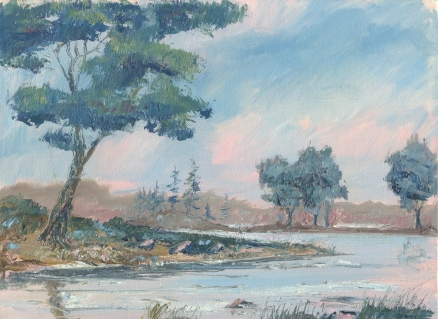 The Writings of Jon HasslerCompiled by Jim EnglertTo Benet Tvedten, O.S.B.June 2015© Mutual Aid BooksP.O. Box 802Mankato MN  56002methodicanarchist@live.com	She lay back on the pillow and after a minute asked, “Frank, have you ever been hopeless?”	“Sort of.”	“Have you ever felt like killing yourself?”	“No.”	“Neither had I, until this winter.  It’s like hope doesn’t reach this far north.”	“But it does, Libby.  Hope goes wherever you want it to.”	“For you it does, but not for me.  Not this winter.  That’s why I need you.”North of Hope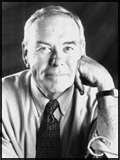 	When they reached the meadow, Simon pointed the way that they left the road and followed the long shadows across the dead grass and thistles and gopher mounds.  At the crest of the hill, Simon said, “Here it is, my favorite view of the world.”Simon’s NightIt is neither fame nor fortune that I seek in linking words together on paper, it is to be read.  It is to extend my voice out beyond the range of my voice.  It is to have six people in Missouri and four in Idaho see, for a little while, the world the way I see it.My Staggerford JournalNovelsStaggerford.  New York:  Atheneum, 1977.  London:  André Deutsch, 1978.  New York:  Ballantine Books, 1986.  New York:  Ballantine Books, 1997. Reviewed in Ada [OK] Sunday News (August 7, 1977) by Barbara Mackenzie:  ??.Reviewed in America 163 (November 17, 1990) by Andrew M. Greeley:  367.Reviewed in Anniston [AL] Star by Barbara Hodge Hall:  C11.Reviewed in [Tucson] Arizona Daily Star (September 18, 1977) by Tom Turner:  ??.Reviewed in Asheville [NC] Citizen-Times (July 17, 1977):  C16.Reviewed in Booklist 74 (September 1, 1972):  22.Reviewed in Bestsellers 37 (September 1977):  166.Reviewed in Book and Authors (??):  .Reviewed in Book World 20 (July 15, 1990):  12.Reviewed in Boston Herald American (??):  ??.Reviewed in Brainerd [MN] Daily Dispatch (September 4, 1977):  1.Reviewed in Buffalo Evening News (July 30, 1977) by Walter B. Greenwood:  .Reviewed in Buffalo Spree (Winter 1977):  ??.Reviewed in Celebrity Bulletin (August 5, 1977) by Jeff Kormos:  ??.Reviewed in Chicago Tribune (??):  .Reviewed in Christian Science Monitor 69 (August 10, 1977) by Roderick Nordell:  23.Reviewed in Cleveland Plain Dealer (July 31, 1977) by Don Robertson:  23.Reviewed in Cleveland Press (August 18, 1977) by Don Robertson:  ??.Reviewed in Commonweal 122 (November 3, 1995) by Joseph Hynes:  8-12.Reviewed in Duluth [MN] Sunday News-Tribune (July 24, 1977) by Jackqui Banaszynski:  13.Reviewed in Fireside Book Club (n.d.) by Judy Chatfield:  n.p.Reviewed in Houston Post (August 28, 1977) by Mitzi M. Brunsdale:  33.Reviewed in Kansas City Star (July 24, 1977) by Theodore M. O’Leary:  D6.Reviewed in Kirkus Reviews 45 (May 1, 1977):  502.Reviewed in Library Journal 102 (July 1977):  1524.Reviewed in Los Gatos [CA] Times-Observer by Vic Reskovic:  ??.Reviewed in Minneapolis Tribune (August 7, 1977) by William D. Elliott:  ??.Reviewed in Minnesota Daily 79 (October 24, 1977) by Kerry Cork:  14, 19.Reviewed in New Statesman 95 (June 23, 1978):  855.Reviewed in New York Times Book Review (July 24, 1977) by Joyce Carol Oates:  14.Reviewed in The [London]  Observer (June 25, 1978) by Hermione Lee:  26.Reviewed in Omaha Midlands Business Journal (July 22, 1977):  14.Reviewed in Oxford [England] Times (August 18, 1977) by Peter Sykes:  ??.Reviewed in Pittsburgh Press (November 5, 1977) by Richard S. Wells:  ??.Reviewed in Publishers Weekly 211 (May 9, 1977):  88.Reviewed in Raleigh News and Observer (??):  .Reviewed in Record [St. John’s University, Collegeville MN] (September 23, 1977) by Hilary Thimmesh, O.S.B.:  ??.Reviewed in Savannah News Press Sunday Magazine (??):  .Reviewed in Seattle Time Magazine (February 24, 1985) by Larry Rumley:  L7.Reviewed in St. Louis Post-Dispatch (September 4, 1977) by Barry Growe:  ??.Reviewed in Times Literary Supplement (August 11, 1978):  917.Reviewed in Toronto Globe and Mail (October 4, 1986) by Douglas Hill:  E21.Reviewed in Virginia Quarterly Review 54 (Winter 1978):  23.Reviewed in Virginian Pilot (??):  .Reviewed in Washington Post (July 15, 1990):  BK12.Reviewed in Wilmington [DE] Sunday News Journal (July 24, 1977):  ??.Simon’s Night.  New York:  Atheneum, 1979.  New York:  Ballantine Books, 1986.  New York:  Ballantine Books, 1997.  Published in one volume with My Simon’s Night Journal, edited and annotated by Joseph Plut (Minneapolis:  Nodin Press, 2013).Reviewed in Action [Minnesota Teacher Magazine) (November 1979) by Lolly Osmonson:  12.Reviewed in America 163 (November 17, 1990) by Andrew M. Greeley:  367.Reviewed in Anniston [AL] Star (September 16, 1979) by Barbara Hodge Hall:  ??.Reviewed in Antioch Review 38 (Spring 1980):  265.Reviewed in Booklist 76 (January 1, 1980):  655.Reviewed in Book World 9 (September 23, 1979):  10.+ Reviewed in Boston Herald American (September 16, 1979):  ??.Reviewed in Brainerd [MN] Daily Dispatch (September 16, 1979) by Les Sellnow:  ??.Reviewed in Chattanooga Daily Times (??):  .Reviewed in Cleveland Plain Dealer (October 21, 1979) by Eugenia Thorton:  ??.Reviewed in Columbus [OH] Dispatch (November 11, 1979) by James H. McGavran:  ??.Reviewed in Commonweal 122 (November 3, 1995) by Joseph Hynes:  8-12.Reviewed in [London] Daily Telegraph (April 17, 1980) by P. Albert Duhamel:  ??.Reviewed in King Features Syndicate (??) by Ralph Hollenbeck:  .Reviewed in Kirkus Reviews 47 (August 1, 1979):  876.Reviewed in Library Journal 104 (August 1979) by Georgeanne T. Roe:  1588.Reviewed in McAllen [TX] Monitor (September 1979) by Judy Rigler:  ??.Reviewed in Mpls. St. Paul Magazine (February 1980) by Anne Cawley Boardman:  ??.Reviewed in Minneapolis Tribune (September 20, 1979) by Robert L. Spaeth:  ??.Reviewed in Minnesota Monthly (April 1980) by Tom Woods:  44.Reviewed in New York Times Book Review (October 28, 1979) by Richard Bradford:  14+.Reviewed in The Observer (April 13, 1980):  39.Reviewed in Omaha Midlands Business Journal (October 19, 1979):  ??.Reviewed in Publishers Weekly 216 (July 9, 1979):  99.Reviewed in St. Paul Sunday Pioneer Press (September 9, 1979) by Kathryn Boardman:  10.Reviewed in St. Paul Pioneer Press (April 15, 1991):  C11.Reviewed in Seattle Times Magazine (December 30, 1979) by Les Sellnow):  ??.Reviewed in Tulsa [OK] Home & Garden (November 1979) by Thomas F. Staley:  10-11.Reviewed in Washington Post (September 23, 1979) by Jonathan Penner:  ??.The Love Hunter.  New York:  William Morrow and Company, Inc., 1981.  New York and Toronto:  Bantam Books, 1982.  New York:  Ballantine Books, 1988.Reviewed in America 163 (November 17, 1990) by Andrew M. Greeley:  367.Reviewed in Anniston [AL] Star (July 5, 1981):  ??.Reviewed in Bestsellers 41 (September 1981 by Marcelle Thiebaux):  205.Reviewed in Booklist 78 (September 1, 1981):  28.Reviewed in [London] Books & Bookmen (April 1982) by J.H. Teed:  22-23.Reviewed in Chapel Hill [NC] News & Observer (July 5, 1981) by Charles Horton:  C4.Reviewed in Chicago Tribune (December 13, 1981):   ??.Reviewed in Cleveland Plain Dealer (June 28, 1981) by Eugenia Thornton:  >>.Reviewed in Commonweal 122 (November 3, 1995) by Joseph Hynes:  8-12.Reviewed in [London] Daily Telegraph (February 2, 1982):  ??.Reviewed in [London] Guardian (February 4, 1982) by Christopher Wordsworth:  ??.Reviewed in Kirkus Reviews 49 (April 15, 1981):  520.Reviewed in Library Journal 106 (May 15, 1981):  1098.Reviewed in Los Angeles (May 1981):  ??.Reviewed in Los Angeles Herald Examiner (September 20, 1981) by Bill Desowitz:  ??.Reviewed in Los Angeles Times (August 7, 1981) by Karl Keller:  ??.Reviewed in Merchandise Bulletin [B. Dalton Bookseller] (July 3, 1981):  1-2.Reviewed in Minneapolis Tribune (June 28, 1981) by Barton Sutter:  G8-9.Reviewed in Minnesota Daily 83 (July 24, 1981) by Karl Molstad:  9.Reviewed in Mpls. St. Paul Magazine (November 1981) by Jan Walljasper:  150+.Reviewed in New Statesman 103 (February 12, 1982):  23.Reviewed in New York Times Book Review 86 (August 16, 1981) by Randolph Hogan:  9.Reviewed in New York Times Book Review 87 (December 19, 1982):  27.Reviewed in New York Times Book Review 93 (May 8, 1988) by George Johnson:  42.Reviewed in Notes from the Book Bin [Northbrook IL] (May 1981):  1.Reviewed in Publishers Weekly 219 (May 8, 1981):  248.Reviewed in San Diego Union (July 19, 1981) by Julie Olfe:  ??.Reviewed in Seattle Times (??):  .Reviewed in St. Paul Pioneer Press (June 20, 1981) by Kathryn Boradman:  B7.Reviewed in Washington Post (August 15, 1981) by Curt Suplee:  C9.Aikarakastaa, aikaluopua.  [Finnish.]  Trans. Auli Hurme.  Hämeenlinna:  Karisto, 1983.  A Green Journey.  New York:  William Morrow and Company, Inc., 1985.  London:  W.H. Allen, 1986.  New York:  Ballantine Books, 1986.  New York:  Ballantine Books, 1996.Reviewed in America 163 (November 17, 1990) by Andrew M. Greeley:  367.Reviewed in Auburn [IN] Star (April 1, 1985) by Rachel Roberts:  ??.Reviewed in Booklist 81 (December 15, 1984):  558.Reviewed in Bestsellers 44 (March 1985):  445.Reviewed in Chicago Star (January 13, 1985) by Kathy Hoch:  ??.Reviewed in Chicago Tribune (June 23, 1985):  31.Reviewed in Chicago Tribune (July 15, 1993) by Frederick Busch:  7.Reviewed in Commonweal 122 (November 3, 1995) by Joseph Hynes:  8-12.Reviewed in Community [St. John’s Abbey, Collegeville MN] (April 18, 1985) by Alfred Deutsch, O.S.B.:  3.Reviewed in Dayton [OH] Daily News (January 29, 1998) by Laura Dempsey:  8.Reviewed in Elkhart [IN] Truth (January 26, 1985) by Claudia Clipp:  ??.Reviewed in Greenwich [CT] Time (February 10, 1985) by Marie Deitch:  ??.Reviewed in Indiana Newsclip (??):  .Reviewed in Kirkus Reviews 52 (November 15, 1984):  1061.Reviewed in Los Angeles Times Book Review (February 3, 1985):  9.Reviewed in Library Journal 109 (December 1984):  2298.Reviewed in Lincoln [NE] Sunday Journal-Star (March 10, 1985) by Jeff Guinn:  ??.Reviewed in Los Angeles Times Book Review (February 3, 1985) by Victoria K. Musmann: 9.Reviewed in Minnesota Daily (February 25, 1985) by Karl Merlin-Molstad:  11.Reviewed in Mpls. St. Paul Magazine (February 1986) by Marisha Chamberlain:  68-69.Reviewed in Nashville Tennesseean (??):  .Reviewed in National Catholic Reporter (November 22, 1991) by J. Murray Elwood:  35.Reviewed in New York Times Book Review 90 (March 24, 1985) by Janice Eidus:  24.Reviewed in [Melville NY] Newsday (January 13, 1985) by Ruth Doan MacDougall:  ??.Reviewed in Publishers Weekly 226 (November 2, 1984):  66.Reviewed in Record [St. John’s University, Collegeville MN] (February 21, 1985) by Greg Machacek:  13.Reviewed in Rochester [MN] Post-Bulletin (May 18, 1985) by Caro9l A. Johnson:  36.Reviewed in [Denver CO] Rocky Mountain News (March 1985) by Joan Hinkemeyer:  ??.Reviewed in Seattle Times/Post-Intelligencer (February 24, 1985) by Larry Rumley:  ??.Reviewed in St. Louis Post-Dispatch (March 3, 1985) by Colleen Kelly Warren:  ??.Reviewed in St. Paul Pioneer Press (January 12, 1985) by Mary Ann Grossmann:  B4.Reviewed in [Nashville] Tennessean 24 (March 1985) by Patrick Connolly:  ??.Grand Opening.  New York:  William Morrow and Company, Inc., 1987.  New York:  Ballantine Books, 1988.  New York:  Ballantine Books, 1996.Reviewed in America 163 (November 17, 1990) by Andrew M. Greeley:  367.Reviewed in Book Report 6 (November 1987):  25.Reviewed in [St. Paul MN] Catholic Bulletin (June 21, 1987) by Fred Mertz:  ??.Reviewed in Commonweal 122 (November 3, 1995) by Joseph Hynes:  8-12.Reviewed in [Mankato MN] Correspondent (June 1987) by John Hodowancic:  8.Reviewed in Kirkus Reviews 55 (April 1, 1987):  499.Reviewed in Library Journal 112 (June 15, 1987) by Kimberly G. Allen:  84.Reviewed in Mankato [MN] Free Press ((June 18, 1987) by Edward Thoma:  ??.Reviewed in Milwaukee Journal (June 8=7, 1987) by Elizabeth B. Oerbock:  ??.Reviewed in Minneapolis StarTribune (April 26, 1987) by Latty Batson:  G8.Reviewed in Minneapolis StarTribune (April 26, 1982) by Leonard Witt:  SM2.Reviewed in Minneapolis StarTribune (December 6, 1987):  G1.Reviewed in Minnesota Daily 86 (February 25, 1985) by Karl Merlin-Molstad:  11.Reviewed in Minnesota Daily (July 6, 1987) by Steve Eide:  ??.Reviewed in Minnesota Monthly (August 1987) by Timothy Brady:  58-60.Reviewed in New York Times Book Review 92 (June 7, 1987) by Gardner McFall:  30.Reviewed in New York Times Book Review 93 (September 25, 1988):  50.Reviewed in Publishers Weekly 231 (April 17, 1987):  66.Reviewed in Rochester [MN] Post-Bulletin (June 20k 1987) by David R. Harris:  A12.Reviewed in St. Paul Pioneer Press (March 28, 1987) by Jeanne Fischer:  B3.Reviewed in West Coast Review of Books 13/2 (1987) by Anne F. Bartal:  22.North of Hope.  New York:  Ballantine Books, 1990.  Chicago:  Loyola Press, 2006.Reviewed in America 163 (November 17, 1990) by Andrew M. Greeley:  366.Reviewed in [Tucson] Arizona Daily Star (October 16, 1990) by J. C. Martin:  C1.Reviewed in Atlanta Journal Constitution (November 11, 1990) by Ralph Patrick:  N10.Reviewed in Booklist 87 (September 1, 1990):  26.Reviewed in Book World [Washington Post] 20 (November 11, 1990) by David Nicholson:  6.Reviewed in Calliope (Bemidji State University, Bemidji MN] (Spring 1991) by Anthony Miltich:  1+.Reviewed in Chicago Tribune (October 19, 1990) by Douglas Seibold:  53.Reviewed in Choice 28 (April 1991):  1308.Reviewed in Colorado Springs [CO] Gazette Telegraph (November 25, 1990) by Susan Hall-Balduf:  F6.Reviewed in Commonweal 122 (November 3, 1995) by Joseph Hynes:  8-12.Reviewed in Corresponder [Mankato MN] (Winter 1991) by Terry Flaherty:  3.Reviewed in Detroit News (October 10, 1990) by Linda Barrett Osborne:  H3.Reviewed in Duluth [MN] News-Tribune (December 9, 1990) by Jim Northrup, Jr.:  Accent North 28.Reviewed in Fargo [ND] Forum (??) by Mario Szichman:  ??.Reviewed in Kirkus Reviews 58 (August 1, 1990):  1027.Reviewed in Library Journal 115 (August 1990):  141.Reviewed in Library Journal 116 (October 1, 1991):  168.Reviewed in Los Angeles Times (October 1, 1990) by Carolyn See:  E3.Reviewed in Milwaukee Journal (September 30, 1990: by Roger Miller:  ??.Reviewed in Mpls St. Paul Magazine 18/11 (November 1990) by Jeff Johnson:  65.Reviewed in Minneapolis StarTribune (September 9, 1990) by Dave Wood:  F15.Reviewed in Minnesota Calls (November-December 1990) by Cindra Halm:  14.Reviewed in Minnesota Daily (??) by William Erickson-Ress:  ??.Reviewed in National Catholic Register (November 25, 1990) by Julie Lefevre:  ??.Reviewed in New York Times (October 1, 1990) by Christopher Lehmann-Haupt:  ??.Reviewed in New York Times Book Review 95 (October 21, 1990) by Richard Russo:  39.Reviewed in New York Times Book Review 96 (November 24, 1991) by George Johnson:  34.Reviewed in New York Times Book Review (December 1, 1990) by Christopher Lehmann-Haupt:  ??..Reviewed in New York Times, Late Edition 140 (October 1, 1990) by Christopher Lehmann-Haupt:  C20.Reviewed in Orlando Sentinel (December 16, 1990) by Jonathan Harrington:  F13.Reviewed in Ottawa Citizen (September 14, 1991) by Lorna Anderson-Smith:  I4.Reviewed in Publishers Weekly 237 (August 10, 1990):  432.Reviewed in Publishers Weekly 238 (October 18, 1991):  58.Reviewed in Record [St. John’s University, Collegeville MN] (September 26, 1990) by Stuard Harding:  14.Reviewed in [Denver CO] Rocky Mountain News (December 2, 1990) by Joan Hinkemeyer:  M22.Reviewed in San Diego Union (December 9, 1990) by Bruce Dexter:  E10.Reviewed in San Francisco Chronicle (December 16, 1990) by Lisa Jensen:  REV9.Reviewed in Seattle Post-Intelligencer (November 22, 1990) by Christopher Lehmann-Haupt:  J12.Reviewed in Seattle Post-Intelligencer (February 6, 1991) by Laura Dempsey Cox:  C15.Reviewed in Seattle Times (November 22, 1990) by John Sutherland:  J6.Reviewed in St. Anthony Messenger (December 1991) by John Bookser Feister:  50.Reviewed in St. Louis Post-Dispatch (January 13, 1991) by Colleen Kelly Warren:  C5.Reviewed in St. Paul Pioneer Press (September 16, 1990) by Elizabeth Mische John:  D8.Reviewed in [Chicago] Tribune Books (December 2, 1990):  7.Reviewed in Twin Cities Reader (Winter 1990] by Carla Waldeman:  10.Reviewed in Washington Post (November 11, 1990) by David Streitfeld:  BK6.Reviewed in Washington Times (October 22, 1990) by William Jayne:  E2.Reviewed in West Coast Review of Books 15/6 (1990):  22.Dear James.  New York:  Ballantine Books, 1993.  New York:  Ballantine Books, 1995, 1996.  Chicago:  Loyola Press, 2006.Reviewed in America 169 (September 25, 1993) by John F. Hafner:  20-21.Reviewed in Bloomsbury Review 13 (July 1993):  20.Reviewed in Book World [Washington Post] 23 (May 23, 1993) by Dennis Drabelle:  7.Reviewed in Brainerd [MN] Daily Dispatch (May 6, 1993) by Steve Waller:  T4.Reviewed in Chicago Tribune (July 25, 1993) by Frederick Busch:  147.Reviewed in Christian Science Monitor (July 2, 1993) by Merle Rubin:  10.Reviewed in Columbia (January 1994) by Richard Dowd:  19.Reviewed in Commonweal 120 (July 16, 1993) by Joseph Hynes:  28-29.Reviewed in Commonweal 122 (November 3, 1995) by Joseph Hynes:  8-12.Reviewed in Corresponder [Mankato MN] (Summer 1993) by Ann Peters Fenger:  5.Reviewed in Detroit News and Free Press (April 25, 1993) by Susan Hall-Balduf:  H4.Reviewed in First Things (August-September 1994) by Philip Zaleski:  60-62.Reviewed in Houston Chronicle (August 1, 1993) by Helen Gideon Allard:  Z19.Reviewed in Kirkus Reviews 61 (March 1, 1993):  246.Reviewed in Library Journal 118 (April 1, 1993):  131.Reviewed in Los Angeles Times (June 28, 1993) by Carolyn See:  E2.Reviewed in Milwaukee Journal (May 2, 1993) by Roger Miller:  E8.Reviewed in Minneapolis StarTribune (April 25, 1993) by Kay Bailey:  F8.Reviewed in Minneapolis StarTribune (June 6, 1993) by Dave Wood:  F7.Reviewed in Minneapolis StarTribune (December 12, 1993) by Dave Wood:  F15.Reviewed in Minnesota Daily [University of Minnesota] 94 (May 6, 1993) by Jennifer DeAnn Olson:  19.Reviewed in National Catholic Reporter (May 28, 1993) by Bill Peatman:  33.Reviewed in New York Times Book Review 98 (June 27, 1993) by Bill Kent:  18.Reviewed in Presbyterian Outlook (November 21, 1994):  ??.Reviewed in Publishers Weekly 240 (April 5, 1993):  63.Reviewed in Publishers Weekly 240 (May 17, 1993):  52+.Reviewed in Publishers Weekly 241 (December 12, 1994):  60.Reviewed in [Denver CO] Rocky Mountain News (June 13, 1993) by Joan Hinkemeyer:  ??.Reviewed in Salt Lake Tribune (April 5, 1992) by Betsy Burtin:  E9.Reviewed in San Diego Union-Tribune (May 16, 1993 by Bruce Dexter:  Books, 2.Reviewed in San Francisco Chronicle (May 23, 1993) by Matthew Hawn:  9.Reviewed in Seattle Times (July 3, 1993) by Valerie Ryan:  F2.Reviewed in St. Paul Pioneer Press (April 18, 1993) by Jeanne Fischer:  ??.Reviewed in [Fort Lauderdale FL] Sun Sentinel (October 3, 1993) by Mary H. Danforth:  F10.Reviewed in Toronto Star (March 17, 1995) by Anne Doris:  K14.Reviewed in [Chicago] Tribune Books (July 25, 1993) by Frederick Busch:  147.Reviewed in U.S. Catholic (January 1994) by Gerald M. Costello:  48-51.Reviewed in Washington Post (May 23, 1993) by Dennis Drabelle:  BK7.Rookery Blues.  New York:  Ballantine Books, 1995, 1996, 1998.Reviewed in Albany [NY] Times Union (September 12, 1995):  C2.Reviewed by Dolores Flaherty and Roger Flaherty in Chicago Sun-Times (January 18, 1998):  17.Reviewed in Chicago Tribune (September 5, 1995) by John Brumfield:  3.Reviewed in Christian Century 113 (August 28, 1996):  822+.Reviewed in Colorado Springs Gazette-Telegraph (September 24, 1995) by Linda Duval:  B10.Reviewed in Commonweal 122 (November 3, 1995) by Joseph Hynes:  8-12.Reviewed in Dayton [OH] Daily News (October 1, 1995) by Licia Jackson:  C6.Reviewed in Kirkus Reviews 63 (May 1, 1995):  575+.Reviewed in Library Journal 120 (June 1, 1995):  160.Reviewed in Library Journal 121 (April 15, 1996):  142.Reviewed in Milwaukee Journal Sentinel (August 6, 1995) by Ed Block:  E6.Reviewed in Minneapolis StarTribune (July 30, 1995) by Dave Goldsmith:  F14.Reviewed in Minneapolis StarTribune (August 3, 1995) by Colin Covert:  E1.Reviewed in Mpls. St. Paul Magazine 23/2 (December 1995) by Mary Divine:  178.Reviewed in New Yorker 71 (September 25, 1995):  160.Reviewed in New York Times Book Review 100 (October 1, 1995) by Bruce Allen:  32.Reviewed in Orlando Sentinel (September 10, 1995):  F6.Reviewed in Philadelphia Inquirer (August 27, 1995) by John Brumfield:  K4.Reviewed in Publishers Weekly 242 (May 22, 1995):  45.Reviewed in Publishers Weekly 243 (August 19, 1996):  64.Reviewed in Rapport 19/2 (1996):  32.Reviewed in Salt Lake Tribune (August 20, 1995) by Brandon Griggs:  E6.Reviewed in San Diego Union-Tribune (August 17, 1995) by Sarah Schaffer:  52-53.Reviewed in San Francisco Chronicle (September 24, 1995):  9.Reviewed in St. Louis Post-Dispatch (August 20, 1995) by Colleen Kelly Warren:  C5.Reviewed in [Fort Lauderdale FL] Sun Sentinel (October 1, 1995) by Mary Danforth:  F8.Reviewed in Vancouver [WA] Columbian (August 27, 1995) by John Brumfield:  1.Reviewed in Washington Post (August 30, 1995) by Jonathan Yardley:  D2.The Dean’s List.  New York:  Ballantine Books, 1997, 1998.Reviewed in America 177 (October 18, 1997) by Loren F. Schmidtberger:  26-28.Reviewed in Baltimore Sun (June 22, 1997) by Joan Miller:  F4.Reviewed in Booklist 93 (May 15, 1997):  1561.Reviewed in Chicago Sun-Times (May 24, 1998) by Dolores Flaherty:  NC18.Reviewed in Chicago Tribune (July 8, 1997) by Chris Petrakos:  S3.Reviewed in Cincinnati Post (June 16, 1997) by Maureen Coulan:  C6.Reviewed in Dayton [OH] Daily News (June 13, 1997) by Laura Dempsey:  C3.Reviewed in Grand Rapids [MI] Press (March 1, 1998) by Rick Sullivan:  L7.Reviewed in Houston Chronicle (June 22, 1997) by Rich Quackenbush:  Z25.Reviewed in Kirkus Reviews 65 (April 1, 1997):  486+.Reviewed in Library Journal 122 (May 1, 1997):  140.Reviewed in Madison [WI] Capital Times (November 14, 1997) by Tom Alesia:  D1.Reviewed in Milwaukee Journal Sentinel (June 15, 1997) by Bill Campbell:  11.Reviewed in Minneapolis StarTribune (June 1, 1997) by Dave Goldsmith:  F14.Reviewed in Minneapolis StarTribune (November 30, 1997) by Dave Wood:  F11.Reviewed in New York Times Book Review 102 (June 1, 1997) by Diana Postlethwaite:  20.Reviewed in Publishers Weekly 244 (April 14, 1997):  54.Reviewed in [Denver CO] Rocky Mountain News (June 29, 1997) by Justin Matott:  E2.Reviewed in St. Louis Post-Dispatch (June 8, 1997) by Colleen Kelly Warren:  D5.Reviewed in Syracuse [NY] Herald American (March 8, 1998) by Robert E. Brown:  18.Reviewed in Washington Post (June 5, 1997) by David Carkeet:  C2.Reviewed in Washington Times (September 28, 1997) by R.C. Scott:  B6.The Staggerford Flood.  New York:  Viking Books, 2002.  New York:  Plume, 2003.Reviewed in America 187 (December 9, 2002) by Ed Block:  21-23.Reviewed in Boston Globe (December 29, 2002) by David Thoreen:  D9.Reviewed in Buffalo News (September 15, 2002) by Mick Cochrane:  F4.Reviewed in Chicago Tribune (August 25, 2002) by Keith Taylor:  7.Reviewed in Houston Chronicle (November 24, 2002) by Rich Quackenbush:  25.Reviewed in Kirkus Reviews 70 (July 15, 2002):  979.Reviewed in Milwaukee Sentinel Journal (September 22, 2002) by Mick Cochrane:  E8.Reviewed in Minneapolis StarTribune (September 15, 2002) by Pamela Miller:  F18.Reviewed in Publishers Weekly 249 (July 29, 2002):  50.Reviewed in Virginia Quarterly Review 79 (Summer 2003):  92.The Staggerford Murders; The Life and Death of Nancy Clancy’s Nephew.  New York:  Plume, 2004.Reviewed in Chicago Sun-Times (December 19, 2004) by Dolores Flaherty:  14.Reviewed in Kirkus Reviews 72/19 (October 1, 2004):  931.Reviewed in Minneapolis StarTribune (December 12, 2004) by Pamela Miller:  F17.Reviewed in Publishers Weekly 252/51 (December 20, 2004):  38.The New Woman.  New York:  Viking, 2005.  New York:  Plume, 2006.Reviewed in Commonweal 133/13 (July 14, 2006) by Ed Block:  22-23.Reviewed in Grand Rapids [MI] Press (June 15, 2006) by Olive Mullet:  J5.Reviewed in Hamilton [Ontario] Spectator (January 21, 2006) by Bill Konigsberg:  D13.Reviewed in Knight-Ridder Tribune News Service (December 14, 2004) by Susan Hall-Balduf:  1.Reviewed in Minneapolis StarTribune (December 3, 2005) by Pamela Miller:  E1.Reviewed in New York Times Bok Review (January 1, 2006) by Sarah Ferguson:  17.Reviewed in Norfolk Virginian-Pilot (January 1, 2006) by Susan Hall-Balduf:  E3.Reviewed in Philadelphia Inquirer (November 27, 2005):  H10.Reviewed in [Bergen County NJ] Record (December 25, 2005) by Susan Hall-Balduf:  E1.Reviewed in South Florida Sun-Sentinel (January 8, 2006) by Susan Hall-Balduf:  18.Reviewed in Windsor Star (February 4, 2006):  F7.Non-FictionMy Staggerford Journal.  New York:  Ballantine Books, 1999.Reviewed in Chicago Tribune (October 2, 1999) by Lynna Williams:  4.Reviewed in Chicago Tribune (January 9, 2000) by Lynna Williams:  4.Reviewed in Commonweal 127 (June 2, 2000) by Ed Block:  24-25.Reviewed in Kirkus Reviews 67 (October 15, 1999):  1617.Reviewed in Library Journal 124 (December 1999):  132.Reviewed in Publishers Weekly 246 (November 29, 1999):  66.Good People. . . from an Author’s Life.  Chicago:  Loyola Press, 2001.Reviewed in Chicago Tribune (September 16, 2001) by Robert Schmuhl:  14.4.Reviewed in Fourth Genre:  Explorations in Nonfiction 10/1 (2008) by Brent Douglas Chesley:  193-197.Reviewed in Minneapolis StarTribune (August 26, 2001) by Robert Armstrong:  F15.Reviewed in Minneapolis StarTribune (October 13, 2001) by John Habich:  E1.Reviewed in Publishers Weekly 248 (July 23, 2001):  67.Stories Teachers Tell, ed. Gretchen Hassler.  Minneapolis:  Nodin Press, 2004.Reviewed in St. Paul Pioneer Press (October 17, 2004) by Mary Ann Grossman:  E10.Churches of Minnesota.  Photography by Doug Ohman.  St. Paul:  Minnesota Historical Society Press, 2005.Reviewed in Minneapolis StarTribune (November 20, 2005) by Linda Mack:  F9.Reviewed in Minneapolis StarTribune (December 18, 2005) by Robert Armstrong:  F12.My Simon’s Night Journal.  Published in one volume with Simon’s Night, edited and annotated by Joseph Plut.  Minneapolis:  Nodin Press, 2013.Thesis“Moral Choice in the Novels of Ernest Hemingway.”  M.A., University of North Dakota, 1961.PoetryThe Red Oak, and Other Poems.  Haas Printing, 1968.“Red Oak.”  In I skipped the circus, ed. Michael Jon Hassler.  Brainerd MN:  Northwoods Books, 1980.  [Also in The Rookery Chapbook, published pseudonymously under the name, Richard Falcon, as an appendix to The Dean’s List.]“Italy, 1997.”  [Under the pseudonym, Richard Falcon.]  North Dakota Quarterly 65/4 (1998):  144.“The Walled City of Lucca (for Gretchen).”  [Under the pseudonym, Richard Falcon.]  North Dakota Quarterly (Winter 2001):  144.“The Summer of ’43.”  North Dakota Quarterly (Winter 2003):  5.“A Brace of Dreams.”  In The Rookery Chapbook, published pseudonymously under the name, Richard Falcon, as an appendix to The Dean’s List.“Contrast.”  In The Rookery Chapbook, published pseudonymously under the name, Richard Falcon, as an appendix to The Dean’s List.“Cooled Acquaintance.”  In The Rookery Chapbook, published pseudonymously under the name, Richard Falcon, as an appendix to The Dean’s List.“Haiku.”  In The Rookery Chapbook, published pseudonymously under the name, Richard Falcon, as an appendix to The Dean’s List.“Postal.”  In The Rookery Chapbook, published pseudonymously under the name, Richard Falcon, as an appendix to The Dean’s List.“Reflection on the Water.”  In The Rookery Chapbook, published pseudonymously under the name, Richard Falcon, as an appendix to The Dean’s List.“Squatters’ Rights.”  In The Rookery Chapbook, published pseudonymously under the name, Richard Falcon, as an appendix to The Dean’s List.“To My Neighbor, Ann Docking, Who Wishes Someone Would Write Her a Sonnet.”  In The Rookery Chapbook, published pseudonymously under the name, Richard Falcon, as an appendix to The Dean’s List.Young Adult NovelsFour Miles to Pinecone.  New York:  Frederick Warne, 1977.  New York:  Ballantine Books, 1989.Reviewed in Center for Children’s Books, Bulletin 31 (October 1977):  33.Reviewed in Horn Book Magazine 53 (October 1977):  531.Reviewed in Kliatt Young Adult Paperback Book Guide 23 (April 1989):  10.Reviewed in Los Angeles Times (July 14, 1997):  2.Reviewed in New York Times Book Review (May 15, 1977):  40.Reviewed in Publishers Weekly 211 (June 13, 1977):  108.Reviewed in School Library Journal 24 (September 1977):  144.Jemmy.  New York:  Atheneum, 1980.  New York:  Fawcett Juniper, 1988.  New York:  Ballantine Books, 1989.Reviewed in Bestsellers 40 (June 1980):  117.Reviewed in Children’s Book Review Service 8 (May 1980):  99.Reviewed in Center for Children’s Books, Bulletin 34 (October 1980):  33.Reviewed in Childhood Education 57 (November 1980):  112.Reviewed in English Journal 77 (September 1988):  29.Reviewed in Horn Book Magazine 56 (June 1980):  305.Reviewed in Interracial Books for Children Bulletin 12/7 (1981):  24.Reviewed in Journal of Reading 25 (May 1982):  588.Reviewed in New York Times 85 (August 3, 1980) by Rose Blue:  A19.Reviewed in School Library Journal 26 (August 1980):  76.Short Story CollectionsKeepsakes, and Other Stories.  With wood engravings by Gaylord Schanilec.  Afton MN:  Afton Historical Society Press, 1999.Reviewed in Chicago Tribune (December 3, 2000):  6.Reviewed  in Publishers Weekly 246 (August 23, 1999):  1617.Rufus at the Door, and Other Stories.  With wood engravings by Gaylord Schanilec.  Afton MN:  Afton Historical Society Press, 2000.Reviewed in Dallas Morning News (September 24, 2000):  C16.Published Stories“Agatha McGee and the St. Isidore Seven.”  In Rufus at the Door, and Other Stories, 91-105.  Afton MN:  Afton Historical Society Press, 2000.  “Anniversary.”  Redbook (July 1978):  .  [Reprinted in Blossoms & Blizzards:  An Anthology, ed. C.J. Fosdick, Linda Essig, and Laurel Winter, 54-58.  Rochester MN:  Pegasus Prose, 1986.  Reprinted in College Teaching 39 (Spring 1991):  44-47.  Reprinted in Prairie Volcano:  An Anthology of North Dakota Writing, ed. Martha Meek and Jay Meek, 96-100.  Grand Rapids ND:  Dakotah Territory Press, 1995.  Reprinted in Rufus at the Door, and Other Stories, 34-40.  Afton MN:  Afton Historical Society Press, 2000. ] “Chase.”  Milkweed Chronicle.  ??.  [Reprinted in Keepsakes, and Other Stories, 19-22.  Afton MN:  Afton Historical Society Press, 1999.]“Chief Larson.”  Sunday Clothes.  ??.  [Reprinted in Keepsakes, and Other Stories, 90-96.  Afton MN:  Afton Historical Society Press, 1999.]“Christopher, Moony, and the Birds.”  In Keepsakes, and Other Stories, 24-33.  Afton MN:  Afton Historical Society Press, 1999.“Dodger’s Return.”  Twin Cities (July 1983):  .  [Reprinted in Rufus at the Door, and Other Stories, 69-89.  Afton MN:  Afton Historical Society Press, 2000.]“Each Year.”  Printed as a broadside by Gaylord Schanilec in an edition of ??, in 2000.“Good News in Culver Bend.”  In Keepsakes, and Other Stories, 101-118.  Afton MN:  Afton Historical Society Press, 1999.  [Reprinted in Mpls. St. Paul Magazine 27/11 (November 1999):  74+.]“The Holiday Vigil of Agatha McGee.”  McCall’s Magazine (January 1979):  ??.  [Became part of A Green Journey.]“The Holy War of Agatha McGee.”  McCall’s Magazine (July 1978):  ??.  [Became part of A Green Journey.]“Keepsakes.”  In Keepsakes, and Other Stories, 35-59.  Afton MN:  Afton Historical Society Press, 1999.  [Reprinted in The Best American Catholic Short Stories, ed. Daniel McVeigh and Patricia Schnapp, 181-195.  Lanham MD:  Rowman & Littlefield, Publishers, 2007.]“The Life and Death of Delano Klein.”  In Rufus at the Door, and Other Stories, 58-67.  Afton MN:  Afton Historical Society Press, 2000.“Nancy Clancy’s Nephew.”  In Rufus at the Door, and Other Stories, 107-123.  Afton MN:  Afton Historical Society Press, 2000.  “Resident Priest.”  In Keepsakes, and Other Stories, 61-78.  Afton MN:  Afton Historical Society Press, 1999.  [Reprinted in The Best American Catholic Short Stories, ed. Daniel McVeigh and Patricia Schnapp, 197-207.  Lanham MD:  Rowman & Littlefield, Publishers, 2007.]“Roger Rode to Town.”  Printed as a broadside by Gaylord Schanilec in an edition of 160, in 1999.“Ross’s Dream.”  In 25 Minnesota Writers, ed. Seymour Yesner, 14-23.  Minneapolis:  Nodin Press, 1980.“Rufus at the Door.”  In Stiller’s Pond, ed. Jonis Agee, Roger Blakely, and Susan Welch, 336-342.  St. Paul MN:  New Rivers Press, 1988.  [Reprinted in Minneapolis StarTribune (November 12, 1989):  SM7.  Reprinted in Rufus at the Door, and Other Stories, 21-32.  Afton MN:  Afton Historical Society Press, 2000.  Excerpt printed as a broadside by Gaylord Schanilec in an edition of 60, in 2000.]“Smalleye’s Last Hunt.”  Blue Cloud Quarterly 19/2 (1973):  .Staggerford’s Indian.  Minneapolis:  Minnesota Center for Book Arts, 1988.  [Also in Minneapolis StarTribune (November 27, 1988):  SM1.]“Christmas Eve in Omaha.”  In Image, Issue 11 (Fall 1995):  p. 15-34.  [Reprinted as Tunheim Santrizos Company Holiday Season Book, ed. Kent Alan Aldrich.  Minneapolis:  Tunheim Santrizos Co., 1994.  Also in Christmas:  An Annual Treasure, ed. Bob Klausmaier,  .  Minneapolis:  Augsburg Fortress Press, 1997.  Also in A Christmas Classic:  Favorite Selections from the Christmas Annual, ed. Leonard Flachman and Karen Walhof, 61-63.  Minneapolis:  Augsburg Fortress Press, 1999.]Underground Christmas.  Afton MN:  Afton Historical Society Press, 1998.Reviewed in Minneapolis StarTribune (November 29, 1998) by Tom Hegg:  F21.“Winning Sarah Spooner.”  Image, Issue 26 (Spring 2000):  5-13.  [Reprinted in Rufus at the Door, and Other Stories, 42-56.  Afton MN:  Afton Historical Society Press, 2000.]“Yesterday’s Garbage.”  In Keepsakes, and Other Stories, 88-99.  Afton MN:  Afton Historical Society Press, 1999.  [Reprinted in Saturday Evening Post (September/October 2011):  62-75.]Articles“Portrait of the Novelist as a Young Man.”  LOONFEATHER [Bemidji MN0 (Fall 1979):  7-8.  [Grand Opening.]“Teacher’s Guide:  A Green Journey.”  New York:  Ballantine Books, 1984.[Untitled.]  In A Sense of Place:  Saint John’s of Collegeville, ed. Colman J. Barry, O.S.B., and Robert L. Spaeth, 83-86.  Collegeville MN:  Saint John’s University Press, 1987.“Pilgrimage to Italy:  Rekindling the spirit and reverence of youth.”  Minneapolis StarTribune (March 15, 1987):  SMG7.“Minnesota author recounts the history of his latest novel.”  Minneapolis StarTribune (September 6, 1987):  G9.  [Grand Opening.]“Three Minnesota Writers Take Their Turns at Bat:  Jon Hassler, Each season he shows the Twins his stuff.”  Minneapolis StarTribune (October 7, 1987):  S19.“The land, old friends are summer comforts.”  Minneapolis StarTribune (June 3, 1990):  F1.“Introduction.”  In Saint John’s in Pictures, by Michael Crouser,  .  Minneapolis:  Veronica Press, 1994.“A Study of Values.”  In Magnificent and Beautiful Structures:  St. Mary’s Church and Rectory, Melrose, Minnesota, Jean Pasulke,  .  Melrose MN:  Melrose Area Historical Society, 1994.“Agatha McGee, John Milton, and I.”  South Dakota Review (Fall-Winter 1995):  176-177.“Remembering Houses.”  In Imagining Home:  Writing from the Midwest, ed. Mark Vinz and Thom Tammaro, 77-86.  Minneapolis:  University of Minnesota Press, 1995.  [Also in Minneapolis StarTribune (February 15, 1996):  A20.]“Letter to the Editor.”  Minneapolis StarTribune (February 4, 1996):  A20.“Remembering Houses.”  Minneapolis StarTribune (February 15, 1996):  A20.  [Excerpts from what then was intended to be the first chapter of Jon Hassler’s memoirs.]“Tell Me a Story.”  St. Paul Pioneer Press (December 10k, 1996):  A10.  [Grand Opening.]“How Can I Find God?”  In How Can I Find God?:  The Famous and the Not-so Famous Consider the Quintessential Question, ed. James Martin, 200-201.  Liguori MO:  Triumph Books, 1997.“Foreword.”  In Robert T. Smith Revisited:  Star Tribune Columnist, 1968-1989.  Minneapolis:  Nodin Press, 1997.“Parkinson’s Revisited:  Through the voice of Agatha McGee, a fictional character created by Minnesota novelist Jon Hassler, Hassler tells us how he’s doing a year after his Parkinson’s Disease was made public.”  Minneapolis StarTribune (February 13, 1997):  A22.  [Reprinted as the “Postscript” in Rufus at the Door, and Other Stories, 124-126.  Afton MN:  Afton Historical Society Press, 2000.]“People:  The Way We Were, circa 1972.”  Mpls. St. Paul Magazine 25/8 (August 1997).  46-52+.  [With numerous other authors.]“Remembering Churches.”  In Why I Am Still a Catholic, ed. Kevin Ryan and Marilyn Ryan, 1-17.  New York:  Riverhead Books, 1998.“J.F. Powers, R.I.P.”  America 181/2 (July 17, 1999):  24.[Untitled letter to the editor.]  Minneapolis StarTribune (June 23, 2002):  A26.  [Hassler affirms fondness for St. John’s University as a “sacred place,” despite revelations of sexual abuse there.]“Introduction.”  In Half a Loaf:  Johnny Bread Recipes to Nourish the Body and Soul, by Elizabeth A. Stoltz and Catherine R.D. Wallace, xiii-xiv.  St. Cloud MN:  North Star Press, 2003.“Jon Hassler recalls Steve Humphrey.”  In Saint John’s at 150:  A Portrait of This Place Called Collegeville 1856-2006, ed. Hilary Thimmesh, O.S.B., 38.  Collegeville MN:  Saint John’s University Press, 2006.“Minnesota Recalled.”  In Philip Morsberger, by Christopher Lloyd, 110.  London and New York:  Merrell Publishers, 2007.Book Reviews“Richard Hugo’s poignant essays show the life behind his poems.”  Review of The Real West Marginal Way:  A Poet’s Autobiography, by Richard Hugo.  New York.  W.W. Norton, 1987.  Minneapolis StarTribune (March 29, 1987):  G11.“Amis’ Journalism:  Like a nap while you’re awake.”  Review of Visiting Mrs. Nabokov, and Other Excursions, by Martin Amis.  New York:  Harmony Books, 1994.  Minneapolis StarTribune (January 23, 1994):  F14.“Autobiographer needn’t tell all to be a success.”  Review of The Bread of Time:  Toward an Autobiography, by Philip Levine.  New York:  Alfred A. Knopf, 1994.  Minneapolis StarTribune (March 13, 1994):  F16.“Meissner takes a swing at new concept with distinctive baseball book.”  Review of Hitting into the Wind, by Bill Meissner.  New York:  Random House, 1994.  Minneapolis StarTribune (April 3, 1994):  F14.“Lucky Readers:  21st book proves Amis hasn’t lost his ability.”  Review of You Can’t Do Both, by Kingsley Amis.  London:  Hutchinson, 1994.  Minneapolis StarTribune (June 5, 1994):  F16.“Ex-Minnesota Priest Tells of His ‘Journeys’.”  Review of Journeys:  People and Places, by Vincent Yzermans.  Waite Park MN:  Park Press, 1994.  Minneapolis StarTribune (April 9, 1995):  F14.“Aloof characters, brilliant prose parade through Bainbridge’s historical novel.”  Review of Master Georgie, by Beryl Bainbridge.  London:  Abacus, 1999.  Minneapolis StarTribune (January 24, 1999):  F16.“Anne Lamott Travels a Spiritual Pathway:  Thoughts on Faith tell how she grew into Christianity.  Minneapolis StarTribune (February 28, 1999):  F19.“Plain Folks:  A Simply Told Tale That Speaks Volumes about the Isolated Lives of Its Characters.”  Review of Plainsong, by Kent Haruf.  New York:  Alfred A. Knopf, 1999.  Chicago Tribune (October 10, 1999):  Books [Section 14] 1-2.Excerpts in Other PublicationsExcerpt from Staggerford.  In The Minnesota Experience:  An Anthology, ed. Jean Ervin, 123-130.  Minneapolis:  Adams Press, 1979.  [Also in The North Country Reader:  Classic Stories, ed. Jean Ervin, 123-130.  St. Paul:  Minnesota Historical Society Press, 2000.]Excerpt from Grand Opening.  In Minneapolis StarTribune (April 26, 1987):  SM2.Excerpt from Grand Opening.  In Reading Rooms, ed. Susan Allen Toth and John Coughlan, 37-42.  New York:  Doubleday, 1991.“Dodger.”  [Excerpt from Grand Opening.]  Minneapolis StarTribune (April 26, 1987):  SM20.“Christmas angel appears in surprising form to a lovely lady on a snowy night.”  [Excerpt from Grand Opening.]  Minneapolis StarTribune (December 8, 1991):  F1.“The Undistinguished Poet.”  [Excerpt from Staggerford.]  In Inheriting the Land:  Contemporary Voices from the Midwest, ed. Mark Vinz and Thom Tammaro, 27-35.  Minneapolis:  University of Minnesota Press, 1993.Excerpt from Four Miles to Pinecone.  In Read All About It!:  Read-aloud Stories, Poems, and Newspaper Pieces for Preteens and Teens, ed. Jim Trelease, 40-44.  New York:  Penguin Books, 1993.“1st leg of pilgrimage carries a revealing body of dialogue.”  [Excerpt from Dear James.]  Minneapolis StarTribune (April 27, 1993):  E1.“A professor, students join Agatha’s European tour.”  [Excerpt from Dear James.]  Minneapolis StarTribune (April 28, 1993):  E1.“During a long Chicago layover, Sylvester Juba’s sickness revealed to Agatha.”  [Excerpt from Dear James.]  Minneapolis StarTribune (April 29, 1993):  E1.“Peggy.”  [Excerpt from Rookery Blues].  In Twenty-six Minnesota Writers, ed. Monica De Grazia and Emilio De Grazia, 200-207.  Minneapolis:  Nodin Press, 1995.Excerpts from Staggerford.  In Modern Fiction about School Teaching:  An Anthology, ed. Jay S. Blanchard and Ursula Casanova,  .  Boston:  Allyn and Bacon, 1996.Excerpt from Dean’s List.  In Lake Country Journal 1/2 (May/June 1997).Excerpt from Staggerford.  In Minnesota Days:  Our Heritage in Stories, Art, and Photos, ed. Michael Dregni, 97-98.  Stillwater MN:  Voyageur Press, 1999.“Winter Break.”  [Excerpt from ?].  In Christmas on the Great Plains, ed. Dorothy Dodge Robbins and Kenn Robbins,  .  Iowa City:  University of Iowa Press, 2004.“How am I doing, Dad?”  [Excerpt from Underground Christmas].  In Christmas in Minnesota, ed. Marilyn Ziebarth and Brian Horrigan, 189-194.  St. Paul:  Minnesota Historical Society Press, 2005.Published Conversations/InterviewsCollected ConversationsPlut, Joseph.  Conversations with Jon Hassler.  Minneapolis:  Nodin Press, 2010.Reviewed in Brainerd Dispatch (April 30, 2010) by Mike O’Rourke:  .Reviewed in St. Paul Pioneer Press (June 26, 2010) by Mary Ann Grossman:  ??.Individual ConversationsAn Interview with Jon Hassler.  With Michael Powers.  With Bibliography by Larry Dingman.  Minneapolis:  Dinkytown Antiquarian Booksellers, 1990.“An Interview with Jon Hassler.”  Minnesota Daily [University of Minnesota].  With William Erickson-Ress.  ??.  [North of Hope.]“Reality comes to Minnesota:  An interview with Jon Hassler.”  With Jennifer DeAnn Olson.  Minnesota Daily 94 (May 6, 1993):  19.“Publishers Weekly Interviews:  Jon Hassler.”  Publishers Weekly 240 (May 17, 1993):  52-53.“Of Colleges, Characters, & Courage.”  Jon Hassler interviewed by Joe Plut.  Lake Country Journal 1/1 (March/April 1997):  34-38.“Of Lesson Books, Love Letters, and Laughter.”  Joe Plut interviewed by Jon Hassler.  Lake Country Journal 1/4 (September/October 1997):  36-37, 50-52.“Happy Man.”  In Of Fiction and Faith:  Twelve American Writers Talk about Their Vision and Word, ed. W. Dale Brown, 181-197.  Grand Rapids MI:  William B. Eerdmans Co., 1997.“A Conversation with Jon Hassler.”  With Ed Block.  Image:  A Journal of the Arts and Religion 19 (Spring 1998):  41-58.“Conversation with Jon Hassler:  Staggerford.”  With Joseph Plut.  South Dakota Review 39/1 (Spring 2001):  89-114.“Conversation with Jon Hassler:  North of Hope.”  With Joseph Plut.  Renascence 55/2 (Winter 2003):  145-162.“Conversation with Jon Hassler:  The Love Hunter.”  With Joseph Plut.  North Dakota Quarterly 70/1 (Winter 2003):  6-25.“Conversation with Jon Hassler:  Grand Opening.”  With Joseph Plut.  Renascence 55/2 (Spring 2005):  219-236.Audio/Video MaterialJon Hassler moderating a panel discussion on “The Creative Roots of Central Minnesota.”  Panelists:  Reeve Lindbergh, Eugene J. McCarthy, John Bovee, and Fr. John Dworschak.  St. John’s University / College of St. Benedict.  April 21, 1979.  Audio.Jon Hassler reading selections from Grand Opening, followed by discussion at Minneapolis Public Library.  October 6, 1987.  60 minutes.  Video.Jon Hassler narrates “Making of a Monk:  A Life of Father Alfred Deutsch.”  1993.  28 minutes.  Video.Jon Hassler interviewed about Dear James.  On Almanac, KTCA-TV [Minnesota Public Television], April 18, 1993.  4:52 minutes.  Video.Jon Hassler reading selections of his works to English Department majors at St. John’s University and College of St. Benedict, followed by a sketch enacted by faculty members from a forthcoming work of his.  1994.  60 minutes.  Video.Jon Hassler interviewed by Kay Bouner Nee.  Produced by Minnesota Center for the Book, 1997.  29:50 minutes.  Video.Jon Hassler interviewed about The Dean’s List.  On Almanac, KTCA-TV [Minnesota Public Television], June 6, 1997.  5:36 minutes.  Video.Jon Hassler interviewing J.F. Powers.  Minnesota Center for the Book, 1998.  59:40 minutes.  Video.Interview with Jon Hassler.  At the Festival of Faith and Writings, Calvin College, Grand Rapids MI.  April 2, 1998.Readings by Jon Hassler.  At the Festival of Faith and Writings, Calvin College, Grand Rapids MI.  April 2, 1998.“A Winter Gathering in Duluth:  Bill Holm, Jon Hassler, and Barton Sutter.”  Minnesota Center for the Book, 1999.  30 minutes.  Video.John Hassler interviewed about The Staggerford Murders by Don Shelby.  On Dimension, WCCO-TV [Minneapolis], March 8, 1999.  3:27 minutes.  Video.Jon Hassler interviewed by Dan Lange about Grand Opening.  Minneapolis, November 11, 2001.  8:16 minutes.  Video.Archival CollectionsSt. Cloud State University.  University Archives and Special Collections.St. John’s University Manuscript Collection.Harriet Wasserman Archives.  Duke University Library.Library of Congress, Washington DC.Secondary SourcesArticlesAnderson, Joan.  “Introduction.”  In Dear James, v-x.  Chicago:  Loyola Press, 2006.Anonymous.  “The Best of the Twin Cities.”  Mpls. St. Paul Magazine 23/12 (December 1995):  45.Anonymous.  “Hassler, Jon.”  In New Catholic Encyclopedia, Supplement 2011, ed. Robert L. Fastiggi, ??.  Detroit:  Gale/Cengage Learning, 2011.Anonymous.  “Jon Hassler, 1933-2088.”  In Contemporary Literary Criticism, Volume 263, ed. Jeffrey W. Hunter, ??.  Detroit:  Gale, 2009.Anonymous.  “The Writer’s Craft:  Jon Hassler’s Grand Opening.”  Writing! (April 1989:  24-27.Bailey, Katherine.  “Jon Hassler:  His Small-town Past Provides the Inspiration for His Novels of a Quiet Midwestern Corner.”  Publishers Weekly 240/20 (May 17, 1993):  52-53.Bauer, Ann.  “Campus Tour.”  Mpls. St. Paul Magazine 25/1 (January 1997):  38-39+.  [Mentions Hassler and J.F. Powers in connection with St. John’s University.]Block, Ed.  “Agatha’s Ashes.”  Commonweal 133/13 (July 14, 2006):  22-23.Block, Ed.  “A Grace-Filled Light:  The Transformational World of John [Sic] Hassler.”  America (September 14, 2015):  30-32.Block, Ed.  “’A Ranson of Cholers’:  Catastrophe, Consolation, and Catholicism in Jon Hassler’s Staggerford, North of Hope, and The Life and Death of Nancy Clancy’s Nephew.”  In Between Human and Divine:  The Catholic Vision in Contemporary Literature, ed. Mary Reichardt, 119-??.  Washington DC:  Catholic University of America Press, 2010.Block, Ed.  “Hans Urs von Balthasar and Some Contemporary Catholic Writers.”  Logos:  A Journal of Catholic Thought and Action 10/3 (2007):  151-178.Brady, Timothy.  “Priggish Bigots:  Jon Hassler’s Grand Opening Sets a Smug Small Town against the Backdrop of War.”  Minnesota Monthly (August 1987):  58-60.Chesley, Brent.  [Untitled.]  Fourth Genre 10/1 (Spring 2008):  193-197, 199.Copeland, Ann.  “Faith and Fiction-making:  The Catholic Context.”  Cross Currents 47 (Summer 1997):  173-194.Cormier, Anne M.  “The Wit, Wisdom and Wonder of Writer Jon Hassler.”  St. Anthony Messenger (November 1998):  .Dayton, Katy.  “Jon Hassler:  A Writer’s Testament.”  Minnesota English Journal (Fall 1983):  36-41.Desmond, John F.  “Catholicism in Contemporary American Fiction.”  America 170 (May 14, 1994):  7-11.Divine, Mary.  “Nonfiction – Imagining Home:  Writing from the Midwest, edited by Mark Vinz and Thom Tammaro.”  Mpls. St. Paul Magazine 23/12 (December 1995):  81.Elule, Peter, O.S.B.  [Untitled.]  Mount Angel Abbey Newsletter (St. Benedict OR) (August 1994):  ??.Fedorczak, Alicia.  “Books for the Beach.”  Mpls. St. Paul Magazine 26/6 (June 1998):  6.  [“ . . . Jon Hassler’s bittersweet novel Grand Opening. . .”]Forsbert, Eric V.  “The Circle of Life:  Hassler’s Dominant Theme in Staggerford.”  English 223 Web Portfolio Online www.cord.edu/faculty (September 3, 2002).French, Laura.  “Costume Party or Come-As-You-Are?  Fatalism in Jon Hassler’s Staggerford.”  Proceedings of The Linguistic Circle of Manitoba and North Dakota XXIX (1989):  17-18.Godsey, Chris.  “’A tie is as good as a win’:  Minnesota Voices in Jon Hassler’s Staggerford.”  North Dakota Quarterly 65/4 (1998):  118-132.Greeley, Andrew M.  “The Catholic Novels of Jon Hassler.”  America 163 (November 17, 1990):  366-367+.Greeley, Andrew M.  “The Last Catholic Novelist.”  America 199/14 (November 3, 2008):  21-25.Hays, Charlotte.  “Hope on Ice:  The Felicitous Fiction of Jon Hassler.”  Crisis 19/5 (May 2001):  ?-?.Hill, Rebecca.  “Remembering Hassler.”  Minnesota Monthly (June 2008):  .Horn, Patricia, and Mark Preece.  “When We Don’t Quite Fit:  Novelist Jon Hassler’s Rich Search for Community.”  Sojourners (January-February 1997):  .Hynes, John.  “Midwestern Loneliness:  The Novels of Jon Hassler.”  Commonweal 122/19 (November 3, 1995):  8-12.Johnston, Patricia Condon.  “Publisher’s Note.”  In Keepsakes, and Other Stories, 11-15.  Afton MN:  Afton Historical Society Press, 1999.Johnston, Patricia Condon.  “Publisher’s Note.”  In Rufus at the Door, and Other Stories, 11-17.  Afton MN:  Afton Historical Society Press, 2000.  Keane, J.T.  “Holy Writ.”  America 203/11 (October 25, 2010):  26-27.Kremin, Gene.  “Success After 85 Rejection Slips.”  Mpls. St. Paul Magazine (January 1978):  ??.Kubelbeck, Amy.  “The Perfect Match.”  Mpls. St. Paul Magazine 29/2 (February 2001):  56-63+.  [Profiles of married couples include Jon Hassler and Gretchen Kresl.]Levine, Beth.  “Happily Ever After:  Minnesota Booksellers and a Local Sales Rep Help an Author Get His Books Back in Print, and This Month, to Their Delight, He’s Published Again.”  Publishers Weekly 237/42 (October 19, 1990):  28-29.Low, Anthony.  “Jon Hassler:  Catholic Realist.”  Renascence:  Essays on Values in Literature 47/1 (Fall 1994):  59-70.Matchie, Thomas.  “Spiritual Geography in Four Midwestern Novels.”  The Midwest Quarterly 39/4 (Summer 1998):  373-389.Mundale, Susan.  “Novelist Jon Hassler:  ‘Low Octane’ Suits Him Just Fine.”  Twin Cities (July 1983):  41-48+.Osmonson, Lolly.  “’Staggerford’ author talks to former student.”  Action (Minnesota Teacher Magazine] (September 1979):  1.Parkyn, David Lee.  “Make-believe Learning:  Novels in Academe.”  Planning for Higher Education 29/4 (Summer 2001):  42-47.Pichaske, David.  “Jon Hassler, March 30, 1933.”  In Dictionary of Midwestern Literature:  The Authors, ed. ??, 247-248.  ??:  ??, ??.Quinlan, Eileen.  “New Catholic Literature Sails in Open Sea.”  National Catholic Reporter 32/30 (May 24, 1996):  31-?.Reichardt, Mary R.  “North of Hope, Jon Hassler.”  In Encyclopedia of Catholic Literature, ed. ??,   .  Westport CT:  Greenwood Press, 2004.Schloesser, Stephen.  “Autumn is for Beginning:  A Homily.”  Commonweal 124 (October 24, 1997):  31.Streitfeld, David.  “Books Report.”  Washington Post Book World (November 11, 1990):  19.Swanson, William.  “Books for the Holidays.”  Mpls. St. Paul Magazine 27/12 (December 1999):  48-55.Swanson,William.  “The Truth about Mionnesota.”  Mpls. St. Paul Magazine 30/7 (July 2002):  64-69.  [Hassler mentioned in profile of state.]Terry, George.  “Born to Write:  Jon Hassler.”  Firsts 13/10 (December 2003):  46-52.Truesdale, C.W.  “On the Novels of Jon Hassler.”  South Dakota Review 32/1 (Spring 1994):  47-87.Wadell, Paul J.  “The Attractive Power of Goodness:  The Moral Landscape of Jon Hassler’s North of Hope.”  In Seeking Goodness and Beauty:  The Use of the Arts in Theological Ethics, ed. Patricia Ann Lamoureux and Kevin O’Neil,  .  Lanham MD:  Rowman & Littlefield, Publishers, 2005.Waldemar, Carla.  “Hometown Hassler.”  Minnesota Monthly (February 1985):  48.Welborn, Amy.  “Introduction.”  In North of Hope, vii-xiii.  Chicago:  Loyola Press, 2006.Whitney-Schenck, Marci.  “’Carry Thee Whither Thou Wouldst Not’:  In the Fiction of Jon Hassler and Sue Miller, Two Elderly Women Try to Make Sense of Their Faith.”  Christianity and the Arts 3 (Fall 1996):  36-39.Wilson, Joyce.  “Novelist Jon Hassler Visits Creative Communications Class; Gives Reading from Grand Opening.”  West Bank Journal [Central Lakes College, Brainerd MN] (October 27, 1987):  6.  [Grand Opening.]Wood, Dave.  “Letter from Minnesota:  The Land of a Thousand Writers.”  Washington Post Book World (March 2, 1986):  15.????.  [Hassler, Jon.]  In New Catholic Encyclopedia Supplement 2011, ed. Robert L. Fasteggi,  .  Detroit:  Gale Cengage Learning, 2011.Critical Consideration in BooksExtended ConsiderationBarron, Ron.  A Guide to Minnesota Writers, revised and expanded edition.  Minnesota Council of Teachers of English, 1993.  75-78.Canton, Rolf J.  Behind the Cameras:  Minnesotans in the Movies, Vol II.  Minneapolis:  Nodin Press, 2007.  142-143.Gandolfo, Anita.  Testing the Faith:  The New Catholic Fiction in America.  Westport CT:  Greenwood Press, 1992.  106-111.Labrie, Ross.  The Catholic Imagination in American Literature.  Columbia MO:  University of Missouri Press.  1997.  281-283.Brief ConsiderationBlock, Ed, ed.  Ideas for the University:  Proceedings of Marquette University’s Mission Seminar and Conference.  Milwaukee:  Marquette University Press, 1995.  178.Fischer, Heinz Dietrich, ed.  The Pulitzer Prize Archive, Volume 21:  Chronicle of the Pulitzer Prizes for Fiction.  München:  K.F. Saur Verlag, 2007.  “Supplement to the 1978 Fiction Jury Report, by Carols Baker.  340-341.Greeley, Andrew M.  The Catholic Imagination.  Berkeley:  University of California Press, 2000.  20, 121, 204.Greeley, Andrew M.  The Catholic Revolution:  New Wine, Old Wineskins, and the Second Vatican Council.  Berkeley:  University of California Press, 2004.  155, 216.Kaywell, Joan K., ed.  Using Literature to Help Troubled Teenagers Cope with Family Issues.  Westport CT:  Greenwood Press, 1999.  34, 292.Minahan, John A.  Word Like a Bell:  John Keats, Music and the Romantic Poet.  Kent OH:  Kent State University Press, 1992.  x.Noe, Marcia, ed.  Exploring the Midwestern Literary Imagination:  Essays in Honor of David D. Anderson.  Troy NY:  Whitston Publishing Company, 1993.  180, 191.Ugolnik, Anthony.  Illuminating Icon.  Grand Rapids MI:  William B. Eerdmans, 1989.  222.  [“The novels of Jon Hassler (Staggerford, The Love Hunter) can startle us with the divine luminescence of the ordinary event.”]NewspapersJuly 10, 1977.  “Minnesota novelist uses high school as background.”  St. Paul Sunday Pioneer Press.  By Kathryn G. Boardman.  ??.September 4, 1977.  “More or Les.”  Brainerd [MN] Daily Dispatch.  By Les Sellnow.  1.March 23, 1978.  [Untitled column.]  Minneapolis Tribune.  By Larry Batson.  ??.  [Staggerford.]April 16, 1978.  “Minn. Writer Hassler Gets $1,000 – Staggerford…”  St. Paul Pioneer Press.  B10.???.  “It’s about his 7 towns.”  Minneapolis Star.  By Barbara Flanagan.  ??.September 8, 1979.  “Hassler of Brainerd Sets 2nd Work.”  St. Paul Pioneer Press.  B7.September 9, 1979.  “Brainerd College Teacher Writes Simon’s Night.”  St. Paul Pioneer Press:  B10.September 9, 1979.  “New Books by State Authors:  Hassler and Banning.”  St. Paul Pioneer Press.  B7.September 18, 1979.  [Untitled column.]  Minneapolis Tribune.  By Larry Batson.  ??.  [Simon’s Night.]October 20, 1980.  “Moral dilemmas, humor lace writing.”  St. Cloud Times.  By Beth Linne.  B1+.  [The Love Hunter.]August 3, 1981.  “Jon Hassler’s Life of Quiet and Writing.”  Los Angeles Times.  By Rosemary Rawson.  Calendar 6-7.  [The Love Hunter.]September 7, 1981.  “MN Teacher/Novelist Profiled.”  St. Paul Pioneer Press.  B7.October 2, 1981.  “Robert Redford’s movie sights set on another Minnesota book.”  Minneapolis Tribune.  By Deborah Fowler.  ??.  [The Love Hunter.]April 22, 1982.  “Local book interests Redford.”  Minneapolis StarTribune.  By Will Jones.  B5.  [The Love Hunter.]April 24, 1982.  “after last night.”  Minneapolis StarTribune.  By Will Jones.  ??.  [The Love Hunter.]April 29, 1982.  “Redford Buys Love Hunter Rights.”  St. Paul Pioneer Press:  B2, 8.June 26, 1982.  “Margarita worth its salt traces its beginnings to page of novel.”  Minneapolis StarTribune.  By Will Jones.  D7.  [The Love Hunter.]December 19, 1982.  “Paperbacks:  New & Noteworthy.”  New York Times.  A27.  [Love Hunter.]June 21, 1984.  “’Journey’ latest stop on writer’s own odyssey.”  [St. Cloud MN] Daily Times.  By Bill McAllister.  B1.  [A Green Journey.]January 13, 1985.  “Just Me and Miss Agatha McGee Would Suit Just Fine.”  MInneapoli9s Tribune.  By Dave Wood.  G9.  [A Green Journey.]January 24, 1985.  “’A Green Journey Described by Author Hassler.”  Brainerd [MN] Daily Dispatch.  By Sandy Brown.  B1.  [A Green Journey.]May 12, 1985.  “Awarded $10,000 Minn State Grant.”  St. Paul Pioneer Press:  .June 28, 1985.  “Author Uses Boyhood in Novel.”  Green Bay [WI] Press-Gazette.  By Deborah Hudson.  B35.  [Grand Opening.]August 8, 1985.  “’Catholic Novel’ Reflects Author’s Struggles with Vatican II Changes.”  St. Cloud [MN] Visitor.  By James Engel.  11.  [A Green Journey.]August 11, 1985.  “Guest and Hassler Highlight Writers’ Sessions.”  Minneapolis Tribune.  By Dave Wood.  B9.December 1, 1985.  “Rural authors and their books noted.”  St. Paul Pioneer Press:  .January 19, 1986.  “Vital Statistics.”  Minneapolis StarTribune.  SM4.  [Brief profile of Jon Hassler, currently revising as-yet untitled new novel, and recommending The Changes of the Day and The Pickwick Papers.]February 16, 1986.  “One-to-one Talks Are a Way to Spend a ‘Maj Day’.”  Minneapolis StarTribune.  By Robert T. Smith.  B3  [Conversation between Hassler and Majel White at a recent party in Minneapolis.]  [Mentioned again by Smith in his column in the StarTribune (October 25, 1987):  B3.]April 12, 1986.  “Author profiled.”  St. Paul Pioneer Press:  B3.June 29, 1986.  “Minnesota’s Hopping Agin to the Gatherings of Writers.”  Minneapolis StarTribune.  By Dave Wood.  G13.  [Hassler to participate in Great River Conference in Winona MN.]July 20, 1986.  “La Chapelle Receives Algren Award, Month at Artist Retreat.”  Minneapolis StarTribune.  By Dave Wood.  G13.  [“Three weeks ago I tacked the adjective ‘ubiquitous’ to novelist Jon Hassler because he’s on the program of so many area writer’s conferences.  Soon after, I received a letter from the Sage of Stearns County reminding me that he, too, has been running a writer’s conference for several years, then signed it:  ‘Ubiquitously, Jon Hassler’.”]September 14, 1986.  “Bemidji Writer Brings Tension of Reservation to First Novel.”  Minneapolis StarTribune.  By Robert Franklin.  A1.  [Will Weaver calls himself “The Ghost of Jon Hassler.”]December 21, 1986.  “2 Books in Minnesota Are Natural Delights.”  Minneapolis StarTribune.  By Dave Wood.  G11.  [Hassler included in anthology, Blossoms & Blizzards.]December 22, 1986.  [Untitled column.]  Minneapolis StarTribune.  By Barbara Flanagan.  A17.  [Hassler included in anthology, Blossoms & Blizzards.]February 7, 1987.  “A Homecoming to Family Trouble.”  Toronto Star.  By John Parr.  M11.  [“Anyway, Minnesota is certainly producing writers these days, most notably the humorists Garrison Keillor and Jon Hassler.”]February 17, 1987.  “Look Who’s Walking Out the Door. . . G’bye Love.”  Minneapolis StarTribune.  By Doug Grow.  B1.  [“Jon Hassler, for example, is a writer whose beautiful books, rooted in Minnesota, are acclaimed by critics if not demanded by the public.”]March 3, 1987.  “A New Chapter for Hassler.”  St. Paul Pioneer Press Dispatch.  By Mary Ann Grossmann.  B1.  [Grand Opening.]March 28, 1987.  “St. John’s writer-in-residence viewed.”  St. Paul Pioneer Press.  B1.May 10, 1987.  “What the Twin Cities Are Reading.”  Minneapolis StarTribune.  G10.  [Grand Opening.]May 31, 1987.  “Book-buy aides list top picks.”  Minneapolis StarTribune.  By Dave Wood.  G11.  [Hassler is Minnesota’s top vote-getter in B. Dalton trade newsletter.]June 18, 1987.  “Hassler Drew on Own Life for Novel.”  Brainerd [MN] Daily Dispatch.  By Sandy Brown.  ??.  [Grand Opening.]June 19, 1987.  “Lloyd Shows Why Silents are Golden.”  Minneapolis StarTribune.  C3.  [Hassler to read from Grand Opening at the Loft in Minneapolis.]June 20, 1987.  “Novelist Never Too Far from Plainview.”  Rochester [MN] Post-Bulletin.  By Jon Tevlin.  A12.  [Grand Opening.]June 28, 1987.  “Book-reviewing conference turns up some interesting stories.”  Minneapolis StarTribune.  By Dave Wood.  G11.  [Hassler read a number of unfavorable reviews of his novels, and commented on them.]July 23, 1987.  “Members of Wilder Center Orchestra Are Old Pros.”  Minneapolis StarTribune.  By Diane Mundt.  Y10.  [Simon’s Night to be discussed at the Fairview Senior Citizens Book Club.]July 29, 1987.  “Jon Hassler – Plotting Life in Small-Town Minnesota.”  Twin Cities Reader.  By Carla Waldemar.  12-13.  [Grand Opening.]October 4, 1987.  “There Comes a time When a Columnist Has to Get Personal.”  Minneapolis StarTribune.  By Dave Wood.  G11.  [Hassler to speak at Minneapolis Public Library.]December 6, 1987.  “Holiday Books:  12 professional readers pick favorite books of ’87.”  Minneapolis StarTribune.  G1.  [Grand Opening.]March 13, 1988.  “Here’s a Congratulatory Ode about the Ode from Odegaard’s.”  Minneapolis StarTribune.  By Dave Wood.  F11.  [“And on the local front, Jon Hassler is outselling Garrison Keillor.”]April 24, 1988.  “State Has Several Literary Magazines.”  Minneapolis StarTribune.  By Dave Wood.  F11.  [Odegaard Books, St. Paul, reports having sold more than 700 copies of Staggerford in paperback.]May 5, 1988.  “John Conroy Honored Twice for ‘Belfast Diary’.”  Chicago Tribune.  By John Blades.  15.  [Grand Opening wins fiction award from the Society of Midland Authors.]May 8, 1988.  “New & Noteworthy.”  New York Times.  A42.  [Love Hunter.]June 5, 1988.  “Book Your Trip:  Twin Cities Folks Are Booked for Reading Delights.”  Minneapolis StarTribune.  By Bob Lundegaard.  F1.  [Kay Sexton, retired vice-president of B. Dalton, is “rereading all of Jon Hassler’s books,” and is surprised that none have been adapted to television.]July 7, 1988.  “Stillwater Abounds in Good News about Books.”  Minneapolis StarTribune.  By Dave Wood.  F11.  [Hassler receives award from the Society of Midland Authors for Grand Opening.]September 9, 1988.  “Minn Literary Scene Summarized.”  St. Paul Pioneer Press:  B1.September 25, 1988.  “New & Noteworthy.”  New York Times.  By George Johnson.  A50.  [Grand Opening.]October 6, 1988.  “Holm’s Play and Life Illuminate the Ordinary.”  Minneapolis StarTribune.  By Kim Ode.  E1.  [Bill Holm “sounds more like teacher than defender of rural life when noting that many of Minnesota’s great writers – Robert Bly, J.F. Powers, Jon Hassler, Carol Bly, Frederick Manfred – do not live in the Twin Cities.”]December 3, 1988.  “Party Celebrates Winter Book.”  Minneapolis StarTribune.  E1.  [Staggerford’s Indian published by Minnesota Center for Book Arts.]December 4, 1988.  “Book People Write about New Publications that Offer Hope.”  Minneapolis StarTribune.  F1.  [Jemmy to be reissued.]December 18, 1988.  “Various Authors Share Memories of Christmases Past.”  Minneapolis StarTribune.  By Lucille Johnson Stelling.  F10.March 12, 1989.  “Publisher Prospers in Minnesota.”  Minneapolis StarTribune.  By Dave Wood.  F11.  [Mention of Hassler’s “young adult’ novels.]July 2, 1989.  “Hot off the Presses:  Minnesota authors have produced a bumper crop of books for Summer.”  Minneapolis StarTribune.  By Dave Wood.  F9.  [Video of interview with Jon Hassler on television program “Northern Lights and Insights” available at Hennepin County Library.”]July 16, 1989.  [Untitled column.]  Minneapolis StarTribune.  By Leonard Inslip.  A25.  [Minnesota teacher, Janell Stevens, submits proposal to National Endowment for the Humanities for “a nine-week writing and literature course that includes:  Minnesota authors like Meridel LeSueur, Paul Gruchow, Sinclair Lewis and Jon Hassler.”]August 13, 1989.  “When dreams come true:  How six writers got started.”  Minneapolis StarTribune:  SM6.  By Bob Ehlert.October 2, 1989.  [Untitled column.]  Minneapolis StarTribune.  By Barbara Flanagan.  B1.  [Hassler’s paintings on display at Middlemarch Books & Art, Minneapolis.”]February 4, 1990.  “Yesterday’s Idiots.”  Minneapolis StarTribune.  By Roger Stophaumer.  SM14.  [Parallels “Rufus at the Door” with Minnesota Historical Society article “about what was found in the old records of Minnesota’s residential treatment centers, once known as state hospitals. . .”]March 18, 1990.  “Discussion on Reviews Raises Eyebrows.”  Minneapolis StarTribune.  By Dave Wood.  F9.  [Hassler changes publisher, from Morrow to Ballantine.]May 20, 1990.  “Author Honored by Ballantine.”  St. Paul Pioneer Press:  D8.June 3, 1990.  “Minnesota Summer Deserves Our State’s Writers and Publishers.”  Minneapolis StarTribune.  By Dave Wood.  F11.  [Pentagram Press’s An Interview with Jon Hassler.]June 3, 1990.  “People.”  Minneapolis StarTribune.  B2.  [“. . . anything by Tony Hillerman or Jon Hassler. . .”]June 10, 1990.  “Bookseller Convention Events Noted.”  St. Paul Pioneer Press:  D8.June 17, 1990.  “Cranking Up the Kitsch Meter at Las Vegas Booksellers Meeting.”  Minneapolis StarTribune.  By Dave Wood.  F11.  [Recounts a lengthy conversation with Hassler at the Las Vegas convention.]July 15, 1990.  “New in Paperback.”  Washington Post.  X12.  [Ballantine paperback release of Staggerford, A Green Journey, The Love Hunter, and Simon’s Night.]August 30, 1990.  “Hassler’s New Novel Praised.”  Brainerd [MN] Daily Dispatch.  By Steve Waller.  B1-2.  [North of Hope.]September 10, 1990.  “Speaks at Book and Author Breakfast.”  St. Paul Pioneer Press:  C4.September 16, 1990.  “Meeting of UMBA Is a Large Success.”  Minneapolis StarTribune.  By Dave Wood.  F13.  [Hassler read opening chapter of North of Hope at Upper Midwest Booksellers Association.]September 16, 1990.  “Specials, Miniseries on PBS, Cable Add to Promise of New TV Season.”  Minneapolis StarTribune.  By Noel Holston.  F1.  [The Love She Seeks.]September 24, 1990.  “Hassler Writes from the Heart.”  St. Cloud [MN] Times.  By Kris Bergquist.  B1.  [North of Hope.]October 21, 1990.  “Novelist Hassler Succeeds in a Precarious Way of Life.”  Minneapolis StarTribune.  By Dave Wood.  F1-2.October 25, 1990.  “If at first you don’t succeed. . .”  [Olympia WA] Olympian.  By Robin Koenninger.  D1+.  [North of Hope.]November 8, 1990.  “Hassler at BCC Tuesday.”  Brainerd [MN] Daily Dispatch.  By Steve Waller.  B1.  [North of Hope.]November 11, 1990.  “Book Report.”  Washington Post.  By David Streitfeld.  X19.  [“. . . Hassler now seems on his way to achieving the sort of breakthrough that Baltimore’s Anne Tyler achieved with The Accidental Tourist.”]November 15, 1990.  “Fiction for a Faithful Following:  Minnesotan’s Appeal Reaches San Diego.”  San Diego Union:  C1.  By Mary Hellman.November 18, 1990.  “Book Examines Love’s Conscious Levels.”  Colorado Springs Gazette-Telegraph.  By Lin McCracken.  E4.  [Hassler to read and sign North of Hope at The Tattered Cover Book Store.]November 19, 1990.  “Exploring Ordinary Life for Extraordinary Stories.”  [Denver CO] Rocky Mountain News.  By Margaret Carlin.  56-57.  [North of Hope.]December 2, 1990.  “Ours Was an Autumn of American Fictional Content.”  Minneapolis StarTribune.  By Dave Wood.  F3.  [“The biggest book news with a local angle is Jon Hassler’s novel, North of Hope. . ., which has earned rave reviews around the country. . .”}December 2, 1990.  “Readers’ Wish Lists for Personal Libraries Include Diverse Choices.”  Minneapolis StarTribune.  F12.  [North of Hope most requested book.]December 2, 1990.  “A Holiday Rich in Books:  The Year’s Best; Books to Give and Request.”  Chicago Tribune.  1.  [“. . . veteran but so far almost unnoticed novelist Jon Hassler broke through. . .”]January 2, 1991.  “Neglected American Fiction That Deserves a Nod.”  USA Today.  By Bruce Allen.  D2.  [“. . . the perpetually underrated Jon Hassler’s. . .”]January 13, 1991.  “We Are What We Read:  How Our Best-Sellers List Compares with Others.”  Minneapolis StarTribune.  By Dave Wood.  F9.  [Hassler’s works fare better in Minnesota than nationally.]January 13, 1991.  “Work Noted by USA Today Book Reviewer.”  St. Paul Pioneer Press:  D7.February 10, 1991.  “Barnes & Noble Figures in Twin Cities Book Sales.”  Minneapolis StarTribune.  By Dave Wood.  F11.  [705 copies of North of Hope sold at 6 stores.]February 24, 1991.  “Children’s Books Hold Mirror to Face of U.S. Society.”  Minneapolis StarTribune.  By Jane Resh Thomas.  F8.March 4, 1991.  “The Sins of a City Named for a Saint:  A Persistent Novelist Brings to Life St. Paul’s Past as a Haven for Hoodlums.”  Chicago Tribune.  By Jon Margolis.  1.  [Review of Steve Thayer’s Saint Mudd.  “Perhaps this explains the growth of ‘regional fiction,’ novels that get published, get good reviews, but don’t get much national distribution.  John [sic] Hassler, a Minnesotan who is a far better writer than Thayer, has not cracked the best-seller list with any of his five novels.”]April 21, 1991.  “Finest Minnesota Writers Honored.”  Minneapolis StarTribune.  By Dave Wood.  F9.  [North of Hope nominated for Minnesota Book Award.]May 17, 1991.  “Randy Winkler to Direct, Choreograph ‘Closer than Ever’ and ‘Oklahoma.’”  Minneapolis StarTribune.  By Peter Vaughan.  E3.  [Lyric Theater’s Simon’s Night – “Total attendance for 29 performances was 3,550, and ticket revenues were $33,545.”]July 7, 1991.  “Booksellers Divulge Summer Treasures.”  San Diego Union.  By Gayle Kidder.  Books-3.  [Hassler as “. . . one of the most popular authors. . .”]August 25, 1991.  “Jon Hassler:  Author Sprouted from Unliterary Environment.”  St. Cloud [MN] Times.  By Kris Bergquist.  C8.  [North of Hope.]November 24, 1991.  “New & Noteworthy.”  New York Times.  Buy George Johnson.  A34.  [North of Hope.]April 5, 1992.  “Off the Shelf.”  Salt Lake Tribune.  By Betsy Burton.  E9.  [Author recommends “absolutely anything by Jon Hassler.”]April 9, 1992.  “Book Shop Like Candy Store to Its Owner.”  The [Portland] Oregonian.  By Stan Federman.  8.  [“. . . best-seller type authors. . .” include Hassler.]December 6, 1992.  “Grossman Names Writer ‘Dream Panel’.”  St. Paul Pioneer Press:  E7.March 31, 1993.  “Local Author Keeps Readers Wanting More.”  St. Cloud [MN] Times.  By Kris Bergquist.  ??.  [Dear James.]April 3, 1993.  “The Big Apple Has Pace That’s Quite Different.”  Minneapolis StarTribune.  By Dave Wood.  F11.  [At annual meeting of National Book Critics Circle, “Sybil Steinberg of Publishers Weekly told us that a big interview with Jon Hassler will be featured in her magazine to coincide with. . . ‘Dear James’. . .”]April 18, 1993.  “Interviews with Writers Form Useful Anthology.”  Minneapolis StarTribune.  By Dave Wood.  F11.  [Writing for Your Life, edited by Sybil Steinberg, includes Publishers Weekly interview with Jon Hassler.]April 26, 1993.  “An Author and His Creation:  Jon Hassler Continues a 20-year Relationship.”  Minneapolis StarTribune.  By Kay Miller.  E1.  [Agatha McGee.]May 6, 1993.  “Dear James Author Profiled.”  St. Paul Pioneer Press:  E1.May 9, 1993.  “From Harem to U.S.:  An Iranian’s Memoir.”  Chicago Sun-Times.  By Dolores Flaherty.  13.  [A Green Journey.]May 16, 1993.  “Jon Hassler’s Reticence Speaks Volumes to Fans.”  St. Paul Pioneer Press.  By Mary Ann Grossmann.  E1+.  [Dear James.]May 16, 1993.  “Book Beat.”  San Diego Union.  By Mary Hellman.  Books-4.  [Hassler signing Dear James at La Jolla’s Warwick’s Bookstore.]May 18, 1993.  “Priest Is Commencement Speaker.”  [Worcester MA] Telegram & Gazette.  B4.  [Hassler to be awarded honorary doctorate at Assumption College.]May 23, 1993.  “Magazine Looks at Addiction in Literature.”  Minneapolis StarTribune.  By Dave Wood.  F13.  [Hassler’s honorary doctorate at Assumption College, Worcester MA.]May 23, 1993.  “Assumption Grads ‘Very Blessed’.”  [Worcester MA] Telegram & Gazette.  Betty Lilyestrom.  A14.  [Hassler is honored as Doctor of Humane Letters at Assumption College.]June 6, 1993.  “Readers Phone in with Their Summer Favorites.”  Minneapolis StarTribune.  By Dave Wood.  F7.  [Staggerford.] June 6, 1993.  “Is Boston in the Ferrara Forecast?  Stay Tuned to KARE.”  Minneapolis StarTribune.  By Cheryl Johnson.  B3.  [“Sen. Dave Durenberger divulged that he had introduced Minnesota author Jon Hassler to a fan, Hillary Rodham Clinton. . .”]June 6, 1993.  “Publishers Use Big Names to Attract Summer Readers.”  Minneapolis StarTribune.  By Dave Wood.  F8.  [Dear James.]June 6, 1993.  “Writer Hassler Has Become a Cult Hero.”  Milwaukee Journal.  By Roger Miller.  ??.  [Dear James.]June 8, 1993.  “A Minnesota Writer Does More with Less.”  Minneapolis StarTribune.  By Colman McCarthy.  A13.  [Article on J.F. Powers, mentions Hassler.]June 12, 1993.  “The Craft of J.F. Powers.”  Washington Post.  By Colman McCarthy.  A21.  [Article on J.F. Powers, mentions Hassler.]August 8, 1993.  “Children’s Books; Young Bookshelf.”  Washington Post.  By Michael Dirda.  X11.  [Four Miles to Pinecone.]September 12, 1993.  “Milkweed ’93 Winner Has It All.”  Minneapolis StarTribune.  By Dave Wood.  E13.  [Scenes in Larry Watson’s Montana “recall the tenderest scenes from Jon Hassler’s wonderful evocation of family in ‘Grand Opening’. . .”]September 14, 1993.  “Hot Topics.”  Minneapolis StarTribune.  E1.  [Hassler included in Jim Trelease’s anthology, Read All About It!]September 24, 1993.  “Bookstore Owner Bonynge Was Born to Peddle Porn.”  Minneapolis StarTribune.  By Doug Grow.  B3.  [At Hungry Mind Bookstore in St. Paul, “. . . when a distinguished author such as Jon Hassler come to the store for a reading and signing, about 350 people show up.”]November 21, 1993.  “Great to Be with Books.”  Minneapolis StarTribune.  By Dave Wood.  F19.  [Recovering from surgery, the author receives many gifts – “Like a pot of chicken soup from novelist John [sic] Hassler (it worked).”]November 25, 1993.  “Giving Thanks as Thanksgiving Dawns.”  Richmond [VA] Times-Dispatch.  By Steve Clark.  C1.  [“For novelist Jon Hassler, a marvelous writer from Minnesota whose books I. . .”]December 5, 1993.  “The Good, the Bad and the Best-Sellers:  The Experts Judge Books.”  Minneapolis StarTribune.  By Dave Wood.  F12.  [Hassler, on reading The Bridges of Madison County:  “I haven’t had this much trouble getting through prose since I was assigned ‘Summa Theologica’ and ‘The Pentagon Papers’ during a single semester fo graduate school.”]February 25, 1994.  “Minnesota Book Awards Announces Candidates.”  Minneapolis StarTribune.  E17.  [Dear James.]March 5, 1994.  “Critic’s Choice.”  Minneapolis StarTribune.  By Noel Holston.  E10.  [Hassler to take listeners’ calls on “Midday” / 11 a.m., KNOW Radio, 91.1 FM.]April 23, 1994.  “Nebraskan Elected Leader of Religious PR Council.”  Omaha World-Herald.  By Jake McCord.  S8.  [Dear James.]June 12, 1994.  “Receives U of ND Honorary Doctorate.”  St. Paul Pioneer Press:  C1.June 12, 1994.  “College Students Remain Close to Campus after Schooling.”  Minneapolis StarTribune.  By Paul Levy.  E1.  [Hassler mentioned as example of student who returned to his alma mater to teach.]September 4, 1994.  “Bonhoeffer Is Subject of Symposium at Augsburg.”  Minneapolis StarTribune.  By Dave Wood.  F15.  [Hassler is keynote speaker at 5th Sinclair Lewis Writers Conference.]October 10, 1994.  “Upper Midwest Authors and Publishers Offer a Full Palate.”  Minneapolis StarTribune.  By Dave Wood.  5.  [Hassler writes introduction to Saint John’s in Pictures.]November 30, 1994.  “St. John’s Professor Robert Spaeth Dies.”  Minneapolis StarTribune.  By David Chanen.  B1.  [“Spaeth was responsible for bringing nationally known authors J.F. Powers and Jon Hassler to teach at St. Johns.  Hassler, who has written 10 books, said Spaeth’s wit never failed.”]January 22, 1995.  “Will Prequel Be Hand-Sell?”  Minneapolis StarTribune.  By Dave Wood.  F17.  [Re:  Larry Watson’s Montana 1948 – “When I finished, it reminded me of finishing Jon Hassler’s Staggerford and wishing he hadn’t killed off Miles Pruitt, so that I could know more about the mild-mannered English Teacher.”]April 16, 1995.  “Brainerd, Minn. – ‘Up at the Lake,’ an Urban Island.”  Minneapolis StarTribune.  By Carla Waldemar.  G6.  [‘What to read’ includes “Jon Hassler’s ‘Staggerford,’ set in a town very much like Brainerd. . .”]May 7, 1995.  “Vincent Yzermans, priest and renowned author, dies at 65.”  Minneapolis StarTribune.  ??.  [Cites Hassler’s review Yzermans’s book, Journeys, from the StarTribune (April 9, 1995).]July 16, 1995.  “He Returns to Find New Bookstores, Publishers, Programs, Books.”  Minneapolis StarTribune.  By Dave Wood.  F17.  [Hassler to read from Rookery Blues at new Barnes & Noble in Roseville.]August 1, 1995.  “FYI.”  Minneapolis StarTribune.  E1.  [Hassler reading from Rookery Blues as “publication party.”]August 13, 1995.  “Book Folks.”  [Memphis TN] Commercial Appeal.  By Frederick Koeppel.  G3.  [Hassler to sign Rookery Blues at Davis-Kidd Booksellers.]August 17, 1995.  “Author’s Past Nests Subtly in ‘Rookery’.”  San Diego Union-Tribune.  By Sara Scheffer.  52.August 18, 1995.  “Utah Marquee:  Readings/Signings.”  Salt Lake Tribune.  F10.  [Hassler signing Rookery Blues at King’s English Bookshop.]August 20, 1995.  “North Dakota Anthology Is Well Worth Reader’s Time.”  Minneapolis StarTribune.  By Orval Lund.  F14.August 20, 1995.  “Rural Minnesota Resonates in Hassler’s Writing.”  Salt Lake Tribune.  By Brandon Griggs.  E6.August 20, 1995.  “Coming Up:  Readings/Signings.”  Salt Lake Tribune.  E12.  [Hassler signing Rookery Blues at King’s English Bookshop.  “Jon Hassler’s early novels earned him a cult following in his native Minnesota.  Now the rest fo the country is discovering him.”]August 27, 1995.  “St. Croix Festival Theatre Finds Two Homes.”  Minneapolis StarTribune.  By Peter Vaughan.  F4.  [Lyric Theater to present “a world premiere adaptation of Jon Hassler’s novel, ‘Grand Opening,’ by Noalen Stampe.”]October 8, 1995.  “’Songs’ Overflows with Sordid Stories.”  Buffalo [NY] News.  By Noreen R. Flynn.  E8.  [“The joy of most American regional novels is in the characters that shape the story.  Richard Russo does it wonderfully in his tales of upstate New York.  Jon Hassler handles it with poignancy with his stories set in the Midwest.”]November 19, 1995.  “Search for Gems in Collection of Midwestern Writers.”  Minneapolis StarTribune.  By Robert Lacy.  F18.  [Imagining Home.  “Then, there’s Jon Hassler’s comic poignant remark, in ‘Remembering Houses,’ that captures the peculiar innocence of childhood dreams fo glory. . .”]November 23, 1995.  “It’s Thanksgiving, Time to Give Thanks.”  Richmond [VA] Times-Dispatch.  By Steve Clark.  B1.  [Author is grateful for “novelist Jon Hassler’s prose.”]December 3, 1995.  “Regional Books This Year Would Fill a Very Large Holiday Stocking:  Standout Books Include Two Anthologies of Sacred Poetry and Five Hometown Novels.”  Minneapolis StarTribune.  By Dave Wood.  F17.  [Rookery Blues, “a delicious satire set on a college campus during the Vietnam War.”]December 3, 1995.  “Christmas Reading Should Start Warm Family Tradition.”  Minneapolis StarTribune.  By Dave Wood.  F19.  [“Families interested in reading something that’s close to home, should search out the Christmas story in Jon Hassler’s novel, ‘Grand Opening,’ in which a fleeting little romance occurs in the town of Plum, Minn.”]December 3, 1995.  “Gift Ideas with Some Local Flavor.”  Milwaukee Journal Sentinel.  By Lois Blinkhorn.  12.  [Imagining Home.]December 17, 1995.  “Stuffers for All Sorts of Stockings Are Easy to Find.”  Minneapolis StarTribune.  By Dave Wood.  F17.  [Audiobook of Rookery Blues “shows off Hassler’s wonderfully resonant voice and the wit that underlies all his work. . . Hassler purists will be glad to know that Hassler himself did the abridging of the book.”]December 21, 1995.  “The Good vs. The Not So.”  [Madison] Wisconsin State Journal.  By Tom Alesia.  4.  [“Minnesota author Jon Hassler charmed 100 or so devotees who packed Canterbury to hear him read from ‘Rookery Blues.’  Like his books, Hassler displayed a quiet dignity, subtle humor and shard observations.  A class act.”]December 31, 1995.  “Jon Hassler gives Parkinson’s Center a good review.”  Minneapolis StarTribune.  By Peg Meier.  A14.December 31, 1995.  “Minnesota Novelist Jon Hassler Faces His Own Ending.”  Minneapolis StarTribune.  By Peg Meier.  A1.December 31, 1995.  “The Arts in ’95:  It Was a Good Year for Utah Stages, Books and Galleries.”  Salt Lake Tribune.  E1.  [“Salt Lake city’s emerging place on the national literary map was confirmed by visits from authors and poets such as Gwendolyn Brooks, Kay Gibbons, Richard Ford, Clyde Edgerton, Sherman Alexie, Annick Smith, Adrienne Rich, Robert Fulghum, Jon Hassler, Kay Gibbons, Don Sanders and james Welch.”]February 22, 1996.  “Literature as a Lifesaver; Author Jon Hassler Copes with Parkinson’s Disease and Courses on with His Work, Thank You Very Much.”  St. Paul Pioneer Press.  By Nancy Livingston.  C1.February 23, 1996.  “Unexpected Melodies:  Live Music Is Turning Up in Some Unusual Venues.”  Dayton [OH] Daily News.  By Lou Grieco.  12.  [Interview with Marion Wise, attending a musical performance at a Border’s bookstore:  “. . . she’s on page 27 of Simon’s Night, by Jon Hassler, which she bought tonight. . .”]March 2, 1996.  “Reader Reacts to Feb 22 Article.”  St. Paul Pioneer Press.  A13.April 28, 1996.  “Novelist encourages grads to live by books.”  Bismarck Tribune.  By Vicki Voskuil.  A2.May 22, 1996.  “People.”  Minneapolis StarTribune.  B4.  [Jon Hassler receives honorary doctorate from University of Notre Dame.]August 25, 1996.  “Local Authors Cover a Wide Range of Topics.”  Minneapolis StarTribune.  By Dave Wood.  F19.  [Duke Klassen writes about Stearns County, “. . . a county that has already given us stories by writers such as Sinclair Lewis, J.F. Powers and Jon Hassler.”]October 26, 1996.  “FYI:  Amazing Insects, Amazing Students.”  Minneapolis StarTribune.  B1.  [Hassler to read from his works. . .]December 10, 1996.  “Role of Family Storytelling Detailed.”  St. Paul Pioneer Press:  A10.January 1, 1997.  “Life in a Capsule.”  Minneapolis StarTribune.  By Elaine Gale.  A14.  [Hassler’s “Letter from Agatha McGee” suggested for inclusion in a hypothetical time capsule to be opened in 3000 A.D., comprised of “quintessentially Minnesota artifacts” representing “the great, defining elements or our age and our locale.”]February 2, 1997.  “The Dark Side of Winter White.”  Minneapolis StarTribune.  E4.  [North of Hope.]February 16, 1997.  “Rejection of Union Isn’t a Surprise:  Supporters, foes say outcome is what they expected from profs.”  Minneapolis StarTribune.  By Doug Grow.  B2.  [Notes parallel of actual events with Rookery Blues.]April 4, 1997.  “Books:  A Walk on the Smaller Side.”  Dayton [OH] Daily News.  By Laura Dempsey.  18.  [Notes a local bookseller “taking it upon herself to recommend Jon Hassler to a buyer of Anne Tyler.”]April 6, 1997.  “It’s Harpoon Time, Portland, Cleveland.”  Denver Post.  By Terry Frei.  C21.  [“. . . whether that person says I’m an idiot or the greatest writer this side of Claire Bee and Jon Hassler. . .”]April 10, 1997.  “If Oprah Needs Help, I’m Available.”  [Madison] Wisconsin State Journal.  By Tom Alesia.  2.  [“Yet if I were Oprah, these would form my book club picks:  Anything by Jon Hassler, particularly ‘Staggerford’ and ‘A Green journey’. . .”]April 20, 1997.  “The Good News:  Poetry is still very much alive.”  Minneapolis StarTribune.  By Dave Wood.  F17.  [About Bill Meissner’s Hitting into the Wind:  “John Hassler called it ‘a perfect pitch. . . the confluence of literary imagination and years of playing baseball.’”]June 1, 1997.  “Inside.”  Minneapolis StarTribune.  By Scott Hettrick and J.D. Considine.  F1.  [The Dean’s List.]June 8, 1997.  “Book Signings.”  Dayton [OH] Daily News.  C8.  [Hassler signing The Dean’s List at Books & Co.]June 15, 1997.  “Publishers Unveil Summer Releases.”  [Springfield IL] State Journal Register.  By Ron Berthel.  50.  [The Dean’s List.]July 7, 1997.  “Education:  Smart Resources for Students and Parents; Book a Date with Your Kids.”  Los Angeles Times.  By Tina Nguyen.  2.  [Four Miles to Pinecone.]July 13, 1997.  “Readers Won’t Want to Leave Flame Lake; Finely wrought characters populate Landvik’s intricately textured tale of Minnesotans pushing societal boundaries.”  Minneapolis StarTribune.  By Carol Connolly.  F16.  [Comparison made to Hassler and other Minnesota writers.]July 18, 1997.  “Rolling with the Punches Amid Life’s Ironic Twists and Tragedies, English Professor Somehow Keeps His Sense of Humor.”  Dayton [OH] Daily News.  By Laura Dempsey.  36.  [Review of Richard Russo’s Straight Man makes brief comparison to Hassler.]July 20, 1997.  “The Dean of Writers:  Eminent Minnesota Author Jon Hassler Has Retired from Teaching so He Can Spend More Time Writing.  He Also Takes Time to Talk about His New Novel, The Dean’s List – The ‘Upbeat’ Book He Was Writing When He Learned He Had Parkinson’s Disease.”  Minneapolis StarTribune.  By Elaine Gale.  F1.August 10, 1997.  “The Down-to-Earth Side of the ‘Moon’.”  The [Portland OR] Oregonian.  By Sandra Scofield.  E6.  [Suzanne Matson’s Hunger Moon.  “It’s going to sound like something easy to imagine, or do, but when you try to think of who else has managed it, you come up with only a few names – Alice Hoffman, Roxanne Robinson, Ann Hod at her best, maybe Jon Hassler.”]August 10, 1997.  “Trouble in the Halls of Academe:  Novels go back to school to capture politics, lunacy of universities.”  San Antonio Express-News.  By John Hammond.  4.  [The Dean’s List.]September 21, 1997.  “SA Reads.”  San Antonio Express-News.  L4.  [North From (sic) Hope.]October 5, 1997.  “Booking Home a Long Shot; It’s Difficult to Out-Satirize Today’s Universities But Hyne Succeeds Sweetly.”  Cleveland Plain Dealer.  By James Harayda.  I11.  [Among authors who have successfully written novels set on university campuses are Jon Hassler and Richard Russo.]November 14, 1997.  “Favorite Author Brings Comfort.”  Madison [WI] Capital Times.  By Tom Alesia.  D1.November 23, 1997.  “Smith Columns Are the Artifacts of a Life in Journalism.”  Minneapolis StarTribune.  By Dave Goldsmith.  F16.  [Notes Hassler’s introduction to Robert T. Smith Revisited.]November 29, 1997.  “Spirited Media.”  Dallas Morning News.  G6.  [“These authors are fine writers of serious fiction; they don’t offer up devotionals of sectarian propaganda. . .  They are Doris Betts, Frederick Buechner, Robert Oden Butler, Will Campbell, Elizabeth Dewberry, Clyde Edgerton, Denise Gardner, Robert Goldsborough, Jon Hassler, Garrison Keillor, Peggy Payne and Walter Wangerin.”]December 14, 1997.  “Local Twists on the Holiday Season.”  Minneapolis StarTribune.  By Dave Wood.  F17.  [Hassler included in Augsburg’s Christmas:  An Annual Treasury.]December 28, 1997.  “’97 – A Look Back:  The Year in Fine Arts.”  Minneapolis StarTribune.  F4.  [The Dean’s List.]January 21, 1998.  “Calvin Nets Updike, Wiesel for Seminar.”  Grand Rapids [MI] Press.  By Kathleen Longcore.  B1.  [Hassler to participate in Calvin College’s fourth Festival of Faith and Writing.]January 25, 1998.  “My Life as a Book:  You don’t have to be famous anymore to write a bestseller about your own experiences.  The memoir is the publishing phenomenon of the decade, focusing on everything from incest to meditation.”  Minneapolis StarTribune.  By Elaine Gale.  E1.  [Hassler’s novels contain autobiographical elements; he has “the luxury of a bookshelf full of journals he started in 1965, so he can recount some details with perfect pitch.”]February 1, 1998.  “And the Minnesota Book Award Nominees Are.”  Minneapolis StarTribune.  By Dave Wood.  F17.  [Dean’s List.]March 24, 1998.  “German Firm Agrees to Buy Random House; $1.4 billion deal gives Bertelsmann about 10 percent of U.S. book market.”  Minneapolis StarTribune.  D1.  [Hassler among Minnesota writers published by affected imprints.]March 28, 1998.  “Lessons Cancer Teaches Me:  A Reporter’s Personal Chronicle.”  Madison [WI] Capital Times.  By Tom Alesia.  A1.  [“I fight the monotony and anxiety two ways.  I read favorite novels, including five comforting books by Minnesota writer Jon Hassler, and I listen to the most mellow music. . .”]April 1, 1998.  “Bread, Potter’s Pins Help Fund Sisters’ Farm Classes.”  Grand Rapids [MI] Press.  By Pete DeMaagd.  D15.  [Hassler participates in ‘Faith and Writing’ conference.]April 5, 1998.  “Dave Wood Closes the Book on This Chapter; Retiring and Wisconsin-bound.”  Minneapolis StarTribune.  By Dave Wood.  F17.  [Hopes yet to be able to review Hassler’s memoirs.]June 4, 1998.  “Discussion Series Is Targeting Adults.”  [New Orleans LA] Times-Picayune.  By Laura Dale.  H19.  [Staggerford among books discussed in adult summer reading program at St. Tammany Parish Library.]September 20, 1998.  “Briefly. . .”  Northwest Florida [Fort Walton Beach] Daily News.  DE3.  [North of Hope is the March selection for the Book Lovers Discussion Group.]  [Notice repeated:  October 15, DE3; November 5, DE2; November 12, DE3; November 19, DE4; December 3, DE2; December 10, DE3; December 17, DE2; December 24, DE4.]October 17, 1998.  “Abbey publishing house bans books written by nuns.”  Minneapolis StarTribune.  By Nolan Zavoral.  B5.October 25, 1998.  “Between the Bookends.”  Richmond [VA] Times-Dispatch.  By Ann Lloyd Merriman.  [Interview with Jon Hassler featured in New Virginia Review’s series on ‘News from the Spirit.”]November 15, 1998.  “Holiday ’98 / Reading:  Jon Hassler.”  Minneapolis StarTribune.  F7.  [Underground Christmas.]November 29, 1998.  “Christmas Books; Best Holiday Books Draw on Authors’ Experiences.”  Minneapolis StarTribune.  By Tom Hegg.  21.  [Underground Christmas.]November 29, 1998.  “Seasons Readings:  Minnesota writers guide browsers through a blizzard of books.”  Minneapolis StarTribune.  By Chris Waddington.  F1.  [Hassler recommends Kingsolver’s Poisonwood Bible, Trevor’s Death in the Summer, Updike’s Bech at Bay, and the Collected Poems of John Betjeman.]January 2, 1999.  “Briefly. . .”  Northwest Florida [Fort Walton Beach] Daily News.  DE2.  [North of Hope is the March selection for the Book Lovers Discussion Group.]  [Notice repeated:  January 11, DE5.]March 7, 1999.  “New Chapter in the Battle fo the Bookstores.”  [Albany NY] Times Union.  By Michael Lopez.  54.April 25, 1999.  “Minnesotans Step Back to Ponder Fears.”  Minneapolis StarTribune.  By Richard Mayhew.  A17.  [Hassler quoted about mass killings at Columbine High School in Littleton CO:  “I don’t think it says anything about our society.  People blame themselves.  In think that’s impossible.  I don’t think it comes down to anybody but these two people.  I don’t think we should be blaming ourselves.”]June 20, 1999.  “They Hailed Powers’ Glory and Faith in Written Word.”  Minneapolis StarTribune.  By Chris Waddington.  F13.  [Hassler quoted extensively in this article occasioned by death of J.F. Powers.]June 22, 1999.  “University of North Dakota:  Latest issue of North Dakota Quarterly available.”  M2 Presswire [Coventry].  1.July 19, 1999.  “Critic’s Choice.”  Minneapolis StarTribune.  By Noel Holston.  E8.  [Rerun of Hassler interviewing J.F. Powers on ‘Northern Lights and Insights,’ MCN – Ch. 6.]September 24, 1999.  “Was that the mayor eyeing that Mercedes?  Yes, but Norm Coleman says he didn’t bid on car at benefit for Boys & Girls Clubs.”  Minneapolis StarTribune.  By Joe Kimball.  B4.  [“Also auctioned was the opportunity to have your name used as one of the characters in Minnesota author Jon Hassler’s next novel.”]October 24, 1999.  “Book Events:  Readings.”  Minneapolis StarTribune.  By Jarrett Smith.  F7.  [Hassler at Good Thunder Reading Series at Minnesota State University, Mankato.]November 7, 1999.  “Hassler Uses Fame to Get Early Short Works Published.”  Minneapolis StarTribune.  By Jon Tevlin.  F16.  [Keepsakes and Other Stories.]November 7, 1999  “For the love of BOOKS.”  Fargo [ND] Forum.  By Erin Hemme Froslie.  B1.  [Grand Opening.]November 23, 1999.  “Afton Press’ Mission Goes Beyond Book Selling.”  Minneapolis StarTribune.  By Leonard Inslip.  A21.  [Keepsakes and Other Stories.]December 23, 1999.  “Hassler promotes books with stop at Westgate Mall.”  Brainerd Dispatch:  .December 29, 1999.  “The Judges:  100 Influential Minnesotans.”  Minneapolis StarTribune.  E13.January 2, 2000.  “Bookmarks:  Minnesotans on Minnesota.”  Minneapolis StarTribune.  By Colin Covert.  F14.  [Hassler included in anthology, Minnesota Days, Voyageur Press.]January 27, 2000.  “Classes at Forever Learning.”  South Bend [IN] Tribune.  D7.  [Spring course offerings include “The Novels of Jon Hassler.”]April 9, 2000.  “Local Best-Sellers.”  [Albany NY] Times Union.  14.  [Staggerford is number 5.]April 15, 2000.  “1999 Minnesota Book Awards Announced.”  Minneapolis StarTribune.  By Kristin Tillotson.  B4.  [Hassler awarded “the overall-achievement Flanagan Prize for Literature.”]May 12, 2000.  “You can take a peek at the old Orpheum; ‘Memory Project’ for theater includes vaudeville-style acts and silent movies.”  Minneapolis StarTribune.  By Joe Kimball.  B4.  [Rufus at the Door & Other Stories.]May 26, 2000.  “Ovation.”  Minneapolis StarTribune.  By Rohan Preston.  12.  [Opening of Jon Hassler Theater in Plainview MN.]July 2, 2000.  “News & Notes:  His Name on a Stage.”  Minneapolis StarTribune.  By Rohan Preston.  F4.  [Article about Minnesota theaters mention s playhouse named after Jon Hassler in Plainview MN.]July 16, 2000.  “Bookmarks:  A Mother Lode in Harvester, Minn.”  Minneapolis StarTribune.  By Chris Waddington.  F14.  [“. . . the vein tapped by Sinclair Lewis, J.F. Powers, Garrison Keillor and Jon Hassler keeps producing literary gold.”]August 20, 2000.  “Glowing Debuts:  If You’ve Overlooked These Strong First Novels, Take Our Critics’ Advice:  Don’t Make the Same Mistake Twice.”  Denver [CO] Rocky Mountain News.  E1.  [“. . . and humor is a mix of Lorna Landvik, Jon Hassler and Richard Russo. . .”]August 27, 2000.  “An Unpretentious, Down-to-Earth Novel about a Functional Family.”  Chicago Tribune.  By Robert Allen Papinchak.  2.  [Review of A Good House by Bonnie Burnard Holt:  “By subject and style, Burnard is in the territory of Jon Hassler and Annie Proulx. . .”]November 19, 2000.  “Paperbacks:  ‘North Country Reader’ spotlights Minnesota Authors.”  Minneapolis StarTribune.  By Robert Armstrong.  F19.April 5, 2001.  “Luncheon Program Planned for Seniors:  The series will include seminars on exercise, senior living options, as well as presentations by a local anchorwoman and health screenings.”  Grand Rapids [MI] Press.  By Juanita Westby.  8.  [A discussion of Simon’s Night included.]May 29, 2001.  “Magazine Covers Life Up North:  Lake Country Journal welcomed like a neighbor.”  Minneapolis StarTribune.  By Chuck Haga.  B1.  [“Novelist Jon Hassler has shared regionally introspective fiction and insights on how he writes.”]August 5, 2001.  “Love, Loss, and Small-Town Economics.”  Boston Globe.  D5.  [Review of Empire Falls relates Richard Russo to “the more recent community-oriented fiction of Jon Hassler and Anne Tyler.”]October 13, 2001.  “Getting the Good:  Beloved Minnesota writer Jon Hassler reflects on life in a ‘cocoon of goodness’ as he wraps up another novel about life.”  Minneapolis StarTribune.  By John Habich.  E1.  [Good People. . . from an Author’s Life and The Staggerford Flood.]December 30, 2001.  “Book Ends:  Minnesota authors ring out the old year by choosing favorite titles from 2001.”  Minneapolis StarTribune.  By Chris Waddington.  F16.  [Jon Hassler selects Hateship, Friendship, Courtship, Loveship, Marriage:  Stories by Alice Munro.]January 14, 2002.  “Mark Twain:  A new TV documentary by Ken Burns suggests that America’s greatest wit and America’s greatest wordsmith were one and the same.”  Minneapolis StarTribune.  By Justin Neal.  E1.  [Asked to same America’s most important author, Hassler narrows it down to Nathaniel Hawthorne and F. Scott Fitzgerald.]March 1, 2002.  “Dazzling Debuts:  10 First Novels That Hit All the Right Notes.”  [Denver CO] Rocky Mountain News.  By Ed Hollan, et al.  D24.  [New author compared to Hassler.]April 7, 2002.  “Night Watchman; Longtime Minneapolis painter Mike Lynch is a poet of deserted alleys, neon signs and night skies over shabby neighborhoods.  His latest work, however, is a tiant view of downtown St. Paul.”  Minneapolis StarTribune.  By Mary Abbe.  F1.  [The artist’s work will appear on the “book cover for a forthcoming Jon Hassler novel.”]May 4, 2002.  “Some Books Are Invaluable for the Graduate; That Time; It Helps to Correctly Attribute Quotations.”  [Dubuque IA] Telegraph-Herald.  By Rebecca Christian.  A4.  [“. . . Staggerford is particularly accessible for Midwestern graduates. . .”]October 22, 2002.  “St. John’s Ads Accentuate the Positive:  The Collegeville school hopes its strategy will help promote historical perspective after a wave of abuse news.”  Minneapolis StarTribune.  By Warren Wolfe.  B1  [Hassler featured in first ad of Saint John’s University’s campaign.]December 8, 2002.  “Survival Guide; Handling Cancer after It’s Gone.”  [Madison] Wisconsin State Journal.  By Tom Alesia.  G1.  [“I re-read familiar, favorite books, many written by Minnesota author Jon Hassler, a novelist with a gift for memorable characters and storytelling.  I wanted happy endings.”]February 13, 2003.  “A Real Page-turner:  The second year of ‘Fergus Falls Reads’ will find young and old alike with their noses buried in books by Jon Hassler and Laura Ingalls Wilder.”  Minneapolis StarTribune.  By Robert Franklin.  B1.May 4, 2003.  “Regional:  Book Celebrates Minnesota Entrepreneurs.”  Minneapolis StarTribune.  By Robert Armstrong.  F15.  [Mentions Hassler’s introduction to Half a Loaf:  Johnny Bread Recipes to Nourish the Body and Soul.]August 31, 2003.  “BOOKMARKS:  Hassler 101 – Class offers exploration of ‘our town’.”  Minneapolis StarTribune.  By Sarah T. Williams.  F13.  [Joe Plut to teach course on Hassler’s fiction at Minneapolis Community and Technical College.]November 9, 2003.  “Plainview turns towards arts, Jon Hassler to revitalize economy.”  Brainerd [MN] Daily Dispatch.  By Craig Gustafson.  A6.March 7, 2004.  “Four Writers Features at F&M This Week.”  [Lancaster PA] Sunday News.  1.  [Buckhill Book Shop discussion group reads The Staggerford Murders.]August 15, 2004.  “Bookmarks:  A passel of new Hassler novels in the works.”  Minneapolis StarTribune.  By. Sarah T. Williams.  F15.  [The Staggerford Murders.]December 12, 2004.  “Authors, Writers of Holidays Past, Present on Great Plains.”  Lincoln [NE] Journal Star.  By Twyla Hanson.  3.  [“Winter Break” in Christmas on the Great Plains, ed. Dorothy Dodge Robbins and Kenneth Robbins.]May 22, 2005.  “Bookmarks:  Three cheers for more ‘Book Lust’.”  Minneapolis StarTribune.  By Jarrett Smith.  F13.  [Editor Nancy Pearl expresses regret at having neglected Jon Hassler in her first volume, Book Lust (Sasquatch, 2003).  In More Book Lust (Sasquatch, 2005), she recommends Rookery Blues and The Dean’s List.]June 5, 2005.  “The Will to Write:  Like Some of His Characters, Celebrated Minnesota Author Jon Hassler Struggles with Illness; He has his ‘Why Me?’ moments, but they’re puny compared with the loves of his life – his writing and his family.”  Minneapolis StarTribune.  By Peg Meier.  E-1, 6.February 7, 2006.  “Good Works:  2 top execs boost reading.”  [Quincy MA] Patriot Ledger.  By Jon Chesto.  25.  [Ronald Logue, CEO of State Street Corp., read from Four Miles to Pinecone to sixth graders at the Boston Collegiate Charter School.]March 25, 2008.  “Readers Write.”  Minneapolis StarTribune.  A10.  [Terry Emmerich, Andover MN, writes that Hassler “captured small-town U.S.A to the letter. . .”]April 6, 2008.  “A Sampler of Minnesota Books.”  Minneapolis StarTribune.  By Brad Zellar.  F4.  [Staggerford.]April 13, 2008.  “3 Repeat at Minnesota Book Awards:  Hampl, Weaver, Krueger again honored.”  McClatchy-Tribune Business News.  [Included tribute to Carol Bly and Jon Hassler.]April 27, 2008.  “Ceremony Honors Johnnies’ Hassler.”  St. Cloud Times.  By Lisa Schwartz.  B1.May 11, 2008.  “MN 150:  Minnesota Writers; Authors, poets and humorists have enriched the literary landscape far beyond the borders of the state.”  Minneapolis StarTribune.  7.  [“From the landscapes, weather, language, humor and heartaches, Hassler’s work is unmistakably Minnesotan.”]September 11, 2008.  “Brainerd College will rename its Library to honor writer Jon Hassler.”  Minneapolis StarTribune.  By Laurie Hertzel.  B3.September 21, 2008.  “Talking Volumes:  Bridge to Somewhere, Richard Russo says his latest book, ‘Bridge of Sight,’ is a story about somebody who stays and somebody who leaves.’  The question is whether their bridges lead to somewhere, or nowhere.”  Minneapolis StarTribune.  By Kim Ode.  E1.  [Russo “recalled how, a few years earlier, he’d picked up one of Hassler’s novels while vacationing on Martha’s Vineyard, read two chapters, then returned to the bookstore to buy all of his books.”]  [Reprinted in McClatchy-Tribune News Service (September 24, 2008), under the headline, “Continuity means a lot to award-winning writer Richard Russo.”]September 23, 2008.  “Central Lakes naming library for Hassler.”  St. Paul Pioneer Press.October 10, 2008.  “Item World:  Local News and Views.”  Minneapolis StarTribune.  E2.  [Richard Russo pays tribute to Jon Hassler in Talking Volumes appearance at the Fitzgerald Theater.]December 13, 2008.  “New Page in Winter Book Tradition:  In this age of Kindles and novels written on Twitter, a celebration of all that a bound book can be takes place tonight at Open Book.”  Minneapolis StarTribune.  By Laurie Hertzel.  E4.  [Recalls “Staggerford’s Indian” from 20 years ago.]March 22, 2009.  “Bookmark:  An Ambitious Blog about Minnesota Books.”  Minneapolis StarTribune.  By Laurie Hertzel.  E13.  [“You’d be in good company, along with Jon Hassler, J.F. Powers and Eric Sevareid.”]May 2, 2010.  “Bookmark:  Hassler Interviews to Become Books.”  Minneapolis StarTribune.  By Laurie Hertzel.  E12.  [Conversations with Jon Hassler, Joe Plut, to be published by Nodin Press.]September 18, 2010.  “Literary Calendar for Sept. 9-16.”  St. Paul Pioneer Press.  ??.  [Joe Plut discusses Conversations with Jon Hassler at Open Book.]October 23, 2010.  “Literary Calendar for Oct. 24-30.”  St. Paul Pioneer Press.  ??.  [Joe Plut discusses Conversations with Jon Hassler at Birchbark Books.]April 10, 2011.  “Mary Ann Grossman’s 50 Years at St. Paul Pioneer Press Celebrated.”  St. Paul Pioneer Press.  By Molly Guthrey.  ??.  [“Jon Hassler, a very sweet man.  He was just like his characters.”]December 8, 2011.  “Woodworking:  Jon Hassler – His personality was as genuine as his writing.”  River Falls Journal.  By Dave Wood.  ??.December 31, 2011.  “Beloved professor has resurgence:  Joe Plut publishes book, presides over his reading room in Brainerd.”  The News Hopper [Brainerd MN].  By Ann Schwartz.  2.Dramatizations “Gives Rights to Play to Theater 65.”  St. Paul Pioneer Press (January 13, 1988):  C7.Vaughan, Peter.  “Actors Theatre One-Act Festival to Have New Look.”  Minneapolis StarTribune (January 22, 1988):  E4.  By Peter Vaughan.  [Simon’s Night to be performed at the Brady Center of the College of St. Thomas, St. Paul.] “Simon’s Night Play to Premier.”  St. Paul Pioneer Press (January 27, 1988):  C12.Vaughan, Peter.  “Playwright Took a Lesson from ‘Harriet the Spy’.”  Minneapolis StarTribune (February 5, 1988):  E4.  [Simon’s Night, in rehearsal for four weeks, for scheduled performance at College of St. Thomas, has been postponed “for perhaps as long as a year.”]Vaughan, Peter.  “Hassler’s first play will finally reach stage.”  Minneapolis StarTribune (November 10, 1989):  E1.Chapman, Art.  “NBC Nabs Good Acting, Good Story.”  Fort Worth [TX] Star Telegram (October 21, 1990):  ??.Berm.  “The Love She Sought.”  Variety (October 22, 1990):  ??.Holston, Noel.  “Jon Hassler’s story becomes an event for TV.”  Minneapolis StarTribune (October 21, 1990):  F1.Wood, Dave.  “Novelist Hassler succeeds in a precarious way of life:  Film version of A Green Journey on TV tonight, but he won’t watch.”  Minneapolis StarTribune (October 21, 1990):  F1.  [The Love She Sought.]Holston, Noel.  “Critics Choice.”  Minneapolis StarTribune (October 20, 1990):  E8.Gardella, Kay.  “Angela Movie Set in Her ‘Spiritual Home’.”  New York Daily News (??):  ??.Gardella, Kay.  “Ireland Perfect Setting for Lansbury TV Movie.”  Montreal Gazette (October 20, 1990):  H2.Hanauer, Joan.  “’Delightful, Touching’ Film Has ‘Dreadful Title’.”  Omaha [NE] World-Herald (??):  ??.O’Connor, John J.  “TV Weekend:  Lansbury vs. Baseball.”  New York Times (October 19, 1990):  C34.Holston, Noel.  “Critic’s Choice.”  Minneapolis StarTribune (October 20, 1990):  ??.  [The Love She Sought.]Gardella, Kay.  “Ireland Perfect Setting for Lansbury TV Movie.”  The [Montreal] Gazette (October 20, 1990):  H2.  [The Love She Sought.]Haithman, Diane.  “Murder, She Says TV:  The Grind of a Weekly Hour Series Is Too Much, But a Half-hour Show Is Something Else.”  Los Angeles Times (October 20, 1990):  1.  [The Love She Sought.]Loynd, Ray.  “TV Reviews:  Hearts Crack in ‘Love She Sought’.”  Los Angeles Times (October 20, 1990):  9.  [The Love She Sought.]Holston, Noel.  “Jon Hassler’s Story Becomes an Event for TV.”  Minneapolis StarTribune (October 21, 1990):  F1+. “NBC Movie ‘Love She Sought’ Previewed.”  St. Paul Pioneer Press (October 21, 1990):  D7.“Robert Prosky:  Bittersweet Irish ‘Love’.”  Washington Post (October 21, 1990):  W8.  [The Love She Sought.]“The End, She Wrote:  7 Seasons as Jessica Fletcher Enough for Lansbury.”  The Ottawa Citizen (October 22, 1990):  B6.  [The Love She Sought.]Hickey, Neil.  “Green Pastures with Fake Snow.”  TV Guide (October 26k, 1990):  42-43.Vaughan, Peter.  “Theaters Compete for Playing Space.”  Minneapolis StarTribune (December 22, 1990):  E1.  [Lyric Theater to perform Simon’s Night at the Little Theater in the Hennepin Center for the Arts.]“In a Year of TV Valleys, These Were 10 Peaks among the Flat Spots.”  Minneapolis StarTribune (December 30, 1990):  F2.  [The Love She Sought.]Vaughan, Peter.  “Hassler novel gets professional production. ”  Minneapolis StarTribune (April 5, 1991):  E18.Vaughan, Peter.  “Hassler’s adaption of Simon’s Night works.”  Minneapolis StarTribune (April 9, 1991):  E8.  [Lyric Theater.]“Ask the Globe.”  Boston Globe (August 17, 1991):  ??.  [The Love She Sought.]Vaughan, Peter.  “Gormley Couldn’t Resist ‘Catsplay’ Role.”  Minneapolis StarTribune (September 6, 1991):  E8.  [Lyric Theater’s production of Simon’s Night “produced a $20,000 surplus.”]“Theater.”  Minneapolis StarTribune (March 13, 1992):  E12.  [New Lyric Theater production of Simon’s Night.]“This Big Thank You Has an Irish Touch.”  Omaha World-Herald (November 20, 1992):  43.  [The Love She Sought.]Holston, Noel.  “Critic’s Choice.”  Minneapolis StarTribune (July 5, 1993):  E8.  [The Love She Sought.]Vaughan, Peter.  “Surprise for the Guthrie’s Dowling:  He Likes It Here.”  Minneapolis StarTribune (June 30, 1996).  F4.  [Lyric Theater sets September 6 for the premiere of Grand Opening.]Vaughan, Peter.  “Hassler novel takes center stage.”  Minneapolis StarTribune (September 6, 1996):  E1.  [Grand Opening.]Vaughan, Peter.  “Grand Opening better on page than on stage.”  Minneapolis StarTribune (September 11, 1996):  E11.“Theme from Jon Hassler’s Staggerford” (2:38 minutes).  On Land of Rest (Solo Piano Improvisations).  George Maurer.  St. Cloud MN:  Pine Curtain, 1997.Vaughan, Peter.  “’New’ director Stages Eye of Storm Premier.”  Minneapolis StarTribune (August 31, 1997):  F4.  [Lyric Theater’s Dear James.]Hart, Erin.  “From Page to Stage.”  St. Paul Pioneer Press (September 4, 1997):  B8.Holston, Noel.  “’James’ Is Hassler on the Light Side:  But Fine Performances Ensure a Literate Evening of Theater.”  Minneapolis StarTribune (September 10, 1997):  E3.Vaughan, Peter.  “Theater:  ‘Dear James.’”  Minneapolis StarTribune. (Date ??) By Peter Vaughan.  E9.  [“. . . at the Lyric where Nancy Gormley and Dan Duffy 9pictured) star in Sally Child’s adaptation of Jon Hassler’s novel of the same title.”]Meyer, Jaime.  “Adaptation of Hassler’s ‘Jemmy’ Disappoints.”  Minneapolis StarTribune (December 11, 1998):  E5.Meyer, Jaime.  “Hassler Tweaks the Familiar in ‘Staggerford’.”  Minneapolis StarTribune (March 9, 1999):  E3.  [“The Staggerford Murders” performed by the Lyric Theater at the Hennepin Center for the Arts.]Hanson, Erik.  “Bookmarks:  Pump Priming.”  Minneapolis StarTribune (March 18, 2001):  F15.  [Guthrie Theater’s “Reading Allowed” will feature “Wilde-man Richard Igleweski performing Jon Hassler’s ‘Rufus at the Door’. . .”]Strickler, Jeff.  “Minnesota Film Fund Grants Awarded.”  Minneapolis Star-Tribune (November 27, 2001):  B5.  [Jacqueline Gray “is working on an adaptation of author Jon Hassler’s novel ‘Simon’s Night’. . .”]Russell, Matt.  “Hassler Novel Inspires Hassler Play.”  Knight Ridder Tribune Business News (September 21, 2006):  1.  [“Rookery Blues” scheduled for the Jon Hassler Theater, Plainview MN.Weber, Tom.  “Hassler Celebrates 10th Anniversary.”  McClatchy-Tribune Business News (June 11, 2009).  [“Artistically, the Hassler continues to produce plays based on the novels of Jon Hassler, as well as a mix of comedies and modern dramas.”]Weber, Tom.  “Hassler Play Has Write Stuff.”  McClatchy-Tribune Business News (June 19, 2009).  [“Dear James” at Jon Hassler Theater.]Dissertations and ThesesDoctoral DissertationsNyhammer, Diane L.  The Strange Truths about Higher Education:  ‘Fictional’ Representations of Organizational Culture and Governance in Four Academic Novels.  Ph.D.  Loyola University, Chicago.  2007.Master’s ThesesBeckermann, Paul E.  “The Novels of Jon Hassler:  A Lesson in Compassion.”  M.A., St. Cloud State University, 1994.Cahill, W. Winston.  “A Life of Balance:  The Development of a Teacher-Protagonist in the ‘Faculty’ Novels of Jon Hassler.”  M.A., Mankato State University, 1993.Miltich, Anthony.  “Against the Dying of the Light:  Hope in the Fiction of Jon Hassler.”  M.A., Bemidji State University, 1990.Moran, Joyce K.  “Jon Hassler:  A Catholic Sensitivity.”  M.A., St. Cloud State University, 1987.Veil-Ehnert, Jillain Kaye.  “Finding Hope:  The Unique Love Story in Jon Hassler’s North of Hope.”  M.A., North Dakota State University, 2000.ObituariesAugusta [GA] Chronicle (March 23, 2008):  B5.Boston Globe (March 21, 2008):  B8.Charleston Daily Mail (March 21, 2008):  D6.Columbus [OH] Dispatch (March 22, 2008):  B6.Dayton [OH] Daily News (March 28, 2008):  .Dubuque [IA] Telegraph Herald (March 22, 2008):  A6.Los Angeles Times (March 25, 2008):  B9.McClatchy-Tribune Business News (March 21, 2008):  .[Memphis TN] Commercial Appeal (March 21, 2008):  A2.Minneapolis StarTribune (March 21, 2008):  A1.New York Times (March 28, 2008):  B7.Newark [NJ] Star-Ledger (March 22, 2008):  30.Newsday (March 21, 2008):  A38.Orlando [FL] Sentinel (March 21, 2008):  C4.Pittsburg Post Gazette (March 29, 2008):  B3.San Antonio Express-News (March 23, 2008):  A2.Seattle Times (March 22, 2008):  A15.South Florida Sun-Sentinel (March 24, 2008):  B9.St. Cloud Times (March 21, 2008):  A1.St. Petersburg [FL] Times (March 23, 2008):  A15.Tulsa [OK] World (March 21, 2008):  A10.USA Today (March 20, 2008):  .Washington Post (March 28, 2008):  B7.